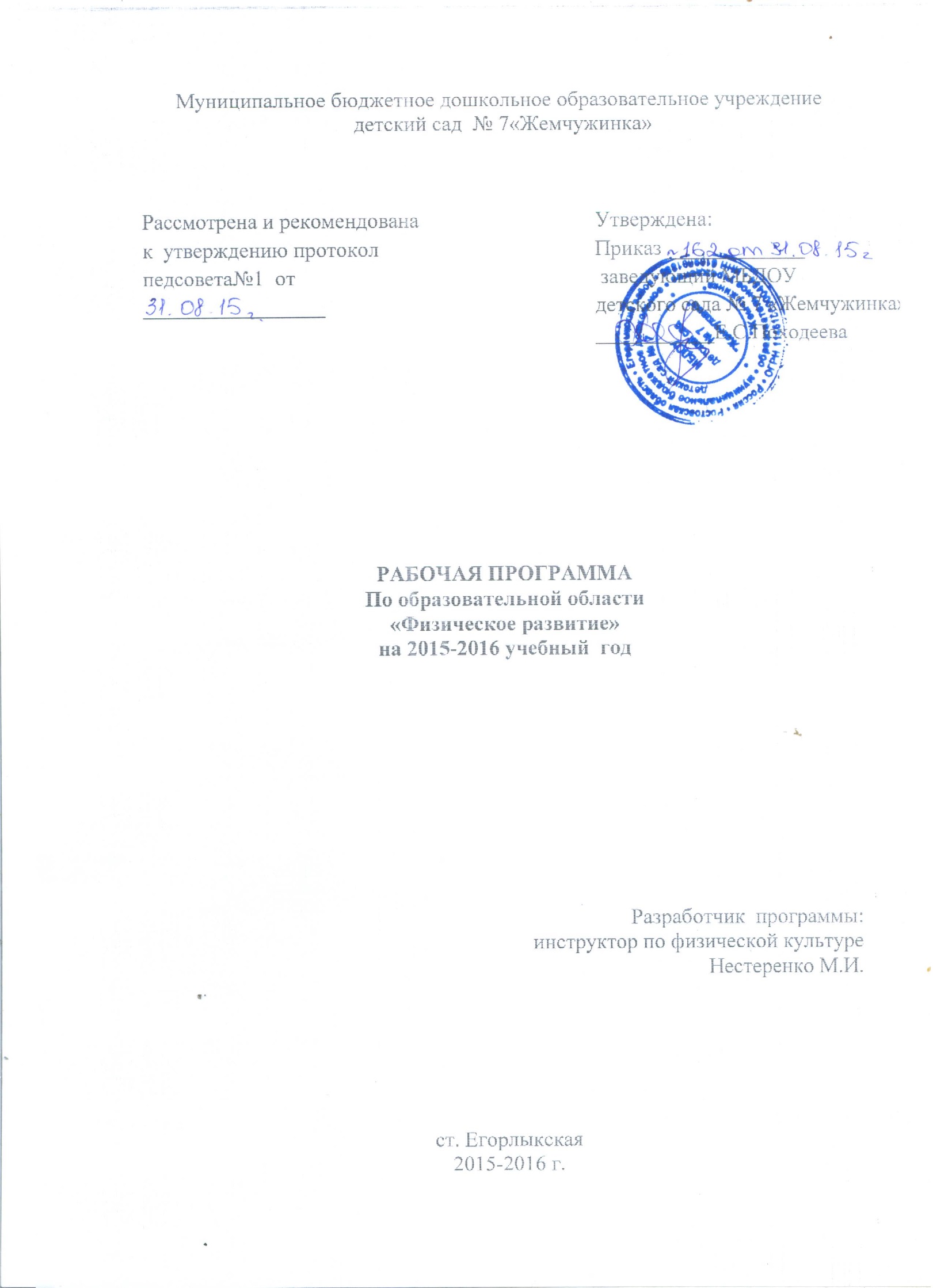 Пояснительная записка     Общеизвестно, что основы здоровья человека закладываются в детстве, поэтому сущность физкультурно-оздоровительной работы в ДОУ состоит в том, чтобы для каждого ребёнка дошкольного возраста выбрать подходящую форму двигательной активности.«Полноценное физическое развитие и здоровье ребенка – это основа формирования личности» - в этом заключается основная направленность программы. Охрана и укрепление здоровья, совершенствование функций организма ребенка, его полноценное физическое развитие являются неотъемлемой частью работы нашего дошкольного учреждения.       Данная рабочая программа реализует образовательную  область  «Физическое развитие» общеобразовательной программы  дошкольного образования муниципального бюджетного дошкольного образовательного учреждения детский сад № 7  «Жемчужинка»ст.Егорлыкской.  Учебная программа реализуется посредством примерная общеобразовательной программы дошкольного образования «ОТ РОЖДЕНИЯ ДО ШКОЛЫ» под редакцией Н.Е.Вераксы, Т.С.Комаровой, М.А.Васильевой.Данная программа описывает педагогическую работу по образовательной области «Физическое развитие» для детей дошкольного возраста (2 – 7 лет).Программа разработана с учетом приоритета детского сада  по «Физкультурно-оздоровительному направлению», на основе источников, приведенных в списке литературы. 1. Пояснительная записка Полноценное физическое развитие дошкольника- это прежде всего своевременное формирование двигательных навыков и умений; развитие интереса к различным, доступным ребенку видам движений; воспитание положительных нравственно-волевых черт характера личности; содействие в стимулировании деятельности сердечно -сосудистой и дыхательной систем, в формировании опорно-двигательного аппарата, как основу правильной осанки. Большое значение для развития дошкольника приобретают занятия физической культуры не только в зале, но и на улице, они являются одним из средств закаливания и профилактики заболеваний.Настоящая рабочая программа разработана на основе примерной общеобразовательной программы дошкольного образования «От рождения до школы». / Под ред. Н. Е. Вераксы, Т. С. Комаровой, М. А. Васильевой – 3-е изд., испр. и доп.-М.: Мозайка – Синтез, 2014. – 368 с.Новизна данной рабочей программы состоит в следующем: использование разных видов занятий, направленных на развитие физических качеств и способностей дошкольников 3-6 лет.Концепция программы:•	систематичность, доступность, последовательность (от простого к сложному);•	учет психофизиологических и возрастных особенностей;•	индивидуализация; •	наглядность; •	активность; •	результативность.Цель программы: формирование у детей интереса и ценностного отношения к занятиям физической культурой, гармоничное физическое развитие Задачи программы:Образовательные: •	накопление и обогащение двигательного опыта детей, овладение основными видами движениями •	формирование навыков правильной ходьбы, бега, прыжков, лазания, метания, равновесияРазвивающие:•	развитие физических качеств (скоростных, силовых, гибкости, выносливости и координации);формирование у воспитанников  потребности в двигательной активности и физическом совершенствовании.Воспитательные:воспитание здорового, жизнерадостного, жизнестойкого, физически совершенного, гармонически и творчески развитого ребенкаформирование ценностей здорового образа жизни.Программа опирается на научные принципы  построения:соответствовать принципу развивающего образования, целью которого является развитие ребенка;обеспечивать единство воспитательных, развивающих и обучающих целей и задач процесса образования детей дошкольного возраста, в процессе реализации которых формируются такие знания, умения и навыки, которые имеют непосредственное отношение к развитию детей дошкольного возраста;строиться с учетом принципа интеграции образовательных областей в соответствии с возрастными возможностями и особенностями воспитанников, спецификой и возможностями образовательных областей;основываться на комплексно-тематическом принципе построения образовательного процесса;предусматривать решение программных образовательных задач в совместной деятельности взрослого и детей и самостоятельной деятельности детей не только в рамках непосредственно образовательной деятельности, но и при проведении режимных моментов в соответствии со спецификой дошкольного образования;предполагать построение образовательного процесса на адекватных возрасту формах работы с детьми. Основной формой работы с детьми дошкольного возраста и ведущим видом деятельности для них является игра.Реализация данной программы проводится в процессе образовательной деятельности, осуществляемой в ходе режимных моментов, и самостоятельной деятельности детей.Работа по освоению  учебной программы проводится инструктором по физическому развитию в следующих возрастных группах: Группа раннего возраста Младшая   группаСредняя   группаСтаршая   разновозрастная    группа                        1.2.  Цель  и задачи программыЦель: Создание условий для развития физической культуры дошкольников, формирование потребности в здоровом образе жизни.Охрана здоровья детей и формирование основы культуры здоровьяЗадачи:- Развитие физических качеств (скоростных, силовых, гибкости, выносливости и координации); - Накопление и обогащение двигательного опыта детей (овладение основными движениями);  - Формирование у воспитанников потребности в двигательной активности и физическом  совершенствовании;-   Сохранение и укрепление физического и психического здоровья детей;-   Воспитание культурно-гигиенических навыков;-   Формирование начальных представлений о здоровом образе жизни; 1.3. Принципы и подходы к формированию программыПрограмма:направлена на охрану и укрепление здоровья воспитанников, их всестороннее  развитие;обеспечивает единство воспитательных, обучающих и развивающих целей и задач процесса образования детей дошкольного возраста;строится на адекватных возрасту видах деятельности и  формах работы с детьми;основывается на комплексно-тематическом принципе построения образовательного процесса;предусматривает внедрение адекватной возрастным возможностям учебной модели при осуществлении образовательного процесса с детьми в качестве средства подготовки воспитанников к обучению выполнения  основных видов движения;учитывает гендерную специфику развития детей дошкольного возраста;направлена на взаимодействие с семьей в целях осуществления полноценного развития ребенка.Компонент ДОУ реализуется  через:специально созданную развивающую среду – нетрадиционное оборудование;разные формы организации физкультурных занятий, в том числе и совместных с родителями;организацию совместной  и индивидуальной  деятельности, во второй половине дня «Игровой час»  с детьми средней, старшей, подготовительной группы;различное содержание (игры,  психогимнастика, элементы самомассажа и пр.)  во всех  видов физкультурно-оздоровительной работы;ежегодное проведение  общего праздника-игры старших дошкольников «Зарница»;проведение спортивных мероприятий на темы модуля тематическо-перспективного  планирования ДОУ;участие старших дошкольников в городских соревнованиях, приуроченных ко  Дню защиты детей, «Быстрые, ловкие, смелые». 2.УСЛОВИЯ   РЕАЛИЗАЦИИ   ПРОГРАММЫПрограмма реализуется через физкультурные занятия  и физкультурно-оздоровительную деятельность, осуществляемую в ходе режимных моментов.2.1.Учебно-методическое обеспечение:Наглядный материал (плакаты, карты-пиктограммы, различные иллюстрации и картинки);Дидактический материал «Виды спорта»;Подборка различных видов оздоровительных гимнастик;Подборка стихов, потешек, загадок;Подборка музыкальных  произведений;Технические средства обучения. Перспективные планы.Конспекты занятий.2.2. Предметно-развивающая   образовательная    средаОбязательная  часть:Спортивный   зал.- Спортивное оборудование (лестницы, скамейки,  дуги, стенка осанки и пр.);- Комплект мягких модулей;- «Сухой  бассейн».-   Мяч массажный. Спортивная   площадка.пространство для организации подвижных игр,  катанию на лыжах, салазках; проведению  физкультурных занятий,  спортивных  праздников на воздухе. Компонент  ДОУ:   нетрадиционное оборудование.Задачи:•  Обеспечить высокую двигательную активность, совершенствуя движения детей и их физические качества.•  Обогащать творческий потенциал, развивать воображение, стремление к активности, самостоятельности.•  Развивать у детей интерес к процессу движений с использованием предметов нестандартного оборудования.•  Создавать условия для проявления у детей положительных эмоций.• Воспитывать дружеские взаимоотношения между детьми, стремление прийти на помощь друг другу.•  Научить детей ухаживать за нестандартным оборудованием, бережно и аккуратно пользоваться им.Применение:во всех видах физкультурно-оздоровительной работы: на утренней гимнастике, физкультурных занятиях, профилактических гимнастиках, в игровой деятельности.Предполагаемый  результат:Применение нестандартных пособий вносит разнообразие в физические занятия и эффекты новизны, позволяет шире использовать знакомые упражнения, варьировать задания. Нестандартное оборудование объединяет физкультуру с игрой, что создает условия для наиболее полного самовыражения ребенка в двигательной деятельности. Использование ярких цветных пособий повышает у детей интерес к занятиям, придает им необходимую эмоциональную окраску.2.3. Пути  интеграции:Интеграция  по темам.Интеграция по задачам и содержанию  психолого-педагогической работы.Интеграция по средствам  организации образовательного процесса.Виды интеграции с другими образовательными областями Область   «Физическое развитие». Область  «Здоровье»	Содержание  программыУчебная  программа: --- Основана на модуле тематически-перспективного планирования воспитательно-образовательного процесса ДОУ; работа по единой теме позволяет  реализовывать  все  принципы  программы.---  Реализуется через  формы организации,   представленные в таблице.Формы организации и объем  образовательного процесса.Физкультурные занятия являются ведущей формой двигательной культуры детей в ДОУ.Опираясь на современные программы, в ДОУ используются различные формы проведения занятий.Тематический план    физкультурных занятий  во всех возрастных группах реализует компонент ДОУ, через тему  и форму организации   Тематический план физкультурных занятий ( группа раннего возраста)Тематический план физкультурных занятий ( младшая группа)Тематический план физкультурных занятий (средняя группа)Тематический план физкультурных занятий (старшая  подгруппа)Тематический план физкультурных занятий (подготовительная подгруппа)Содержание  физкультурно-оздоровительной деятельности  компонента ДОУ в реализации модуля  тематическо-перспективного планирования (общие для ДОУ темы недели, проекты) отражено в перспективном плане всех возрастных групп.           Содержание, как часть формируемая участниками образовательного процесса, в различных видах физкультурно-оздоровительной деятельности,  во всех возрастных группах отражено в представленных таблицах.    Часть, формируемая участниками образовательного процесса:  группа раннего возрастаЧасть, формируемая участниками образовательного процесса:  младшая группа. Часть, формируемая участниками образовательного процесса: средняя группа.        Часть, формируемая участниками образовательного процесса: старшая  подгруппа.               Часть, формируемая участниками образовательного процесса: подготовительная подгруппа.           Содержание, как часть формируемая участниками воспитательно-образовательного процесса,  организовывается   в совместной  и индивидуальной  деятельности в режимных моментах.В  ДОУ введен  «Оздоровительно-игровой час», который проводится в средних, старших и подготовительных группах  1 раз в неделю во второй половине дня.Цель - формирование эмоционально-положительного  отношения  и устойчивого интереса  к физической культуре, ориентация на здоровый образ жизни, а также осуществление индивидуального подхода  в работе  с физически  одаренными детьми дошкольного возраста.Структура   построения   «Оздоровительного - игрового часа»     Вводная часть - разминка, целью которой является подготовка организма ребёнка к более интенсивной работе в основной части. Её содержание соответствует содержанию традиционной физкультурной НОД: различные виды ходьбы, бега,профилактические упражнения и т.д.Длительность 3 – 5 минут.     Основная часть включает: 3 раза в месяц -  2 игры  на различные  виды основных движений, одна из этих игр  на закрепление и одна  игра новая; 1 раз в месяц  -  упражнения на тренажёрах и игра.Длительность  15 -20  минут.     Весь период обучения дошкольников работе на тренажёрах можно разделить на три этапа.На первом этапе обучения проводится ознакомление с тренажёрами, а также первоначальное разучивание упражнения с ними. Это необходимо для того, чтобы создать у детей правильное представление о движении в целом и на тренажёре в частности. С этой целью используется показ, объяснение и практическое апробирование тренажёра самими детьми.На втором этапе упражнение на тренажёре разучивается углублённо. Инструктор уделяет внимание технике выполнения упражнения.На третьем этапе происходит закрепление навыка выполнения упражнений на тренажёрах и совершенствование техники выполнения.     Заключительная часть  игрового часа включает в себя  дыхательные упражнения, элементы самомассажа, пальчиковой гимнастики, гимнастики для глаз, психогимнастические этюды, а также упражнения на релаксацию. Длительность 3 – 5 минут.Содержание  «Оздоровительного - игрового часа»  представлено в таблицах.Оздоровительно – игровой час в средней группе                                                               Сентябрь                                        Оздоровительно – игровой час в средней группе                                                                 Октябрь                                                                                                Оздоровительно – игровой час  в средней группе                                                        Ноябрь  Оздоровительно – игровой час в средней группе                                                        Декабрь                                                                       Оздоровительно – игровой час  в средней группе                                                        Январь                                                                                   Оздоровительно – игровой час  в средней группе                                                       Февраль                                    Оздоровительно – игровой час  в средней группе                                                              Март                                                                                     Оздоровительно – игровой час   в средней группе                                                        Апрель                                                                            Оздоровительно – игровой час    в средней группе                                                           Май                                                                                  Оздоровительно – игровой час в средней группе                                                            Июнь                                      Оздоровительно – игровой час   в средней группе                                                              Июль                                   Оздоровительно – игровой час  в средней группе                                                         Август                                                                                           Оздоровительно – игровой час в старшей группе                                           Сентябрь                                                                                                                          Оздоровительно – игровой час в старшей группе                                                            Октябрь                                                                                           Оздоровительно – игровой час   в старшей группе                                                          НоябрьОздоровительно – игровой час   в старшей группе                                                    Декабрь                                                 Оздоровительно – игровой час   в старшей группе                                                     Январь                                                 Оздоровительно – игровой час   в старшей группе                                                   Февраль                                                 Оздоровительно – игровой час   в старшей группе                                                         Март                                                 Оздоровительно – игровой час   в старшей группе                                                      Апрель                                                 Оздоровительно – игровой час   в старшей группе                                                           Май                                                 Оздоровительно – игровой час   в старшей группе                                                         Июнь                                                 Оздоровительно – игровой час   в старшей группе                                                        ИюльОздоровительно – игровой час   в старшей группе                                                      Август            Оздоровительно – игровой час в подготовительной группе                                                                       Сентябрь                                        Оздоровительно – игровой час в подготовительной группе                                             Октябрь                                                                                                                       Оздоровительно – игровой час   в подготовительной группе                                    Ноябрь                                                 Оздоровительно – игровой час   в подготовительной группе                                  Декабрь                                                 Оздоровительно – игровой час   в подготовительной группе                                    Январь                                       Оздоровительно – игровой час   в подготовительной группе                                       Февраль                                                 Оздоровительно – игровой час   в подготовительной группе                                        Март                                               Оздоровительно – игровой час   в подготовительной группе                                      Апрель                                            Оздоровительно – игровой час   в подготовительной группе                                             Май                                               Оздоровительно – игровой час   в подготовительной группе                                        Июнь                                                Оздоровительно – игровой час   в подготовительной группе                                         Июль                                               Оздоровительно – игровой час   в подготовительной группе                                      АвгустМониторинг   образовательной   деятельностиМониторинг используется для  выявления  уровняусвоения детьми образовательной программы по образовательной области «Физическое развитие»,  это:- уровни физического развития (основных движений),-  уровень сформированности   начальных представлений о здоровом образе жизни.Мониторинг основывается на промежуточных результатах  освоения Программы, которые формируются в соответствии с Федеральными государственными образовательными стандартами (ФГОС) Планируемые промежуточные результаты указаны в примерной образовательной программе «ОТ РОЖДЕНИЯ ДО ШКОЛЫ» Педагогический  анализ   проводится 2 раза в год:   в  августе (4 неделя) и сентябре (первая неделя),   в мае (1,2 недели).  Для детей, показавших низкий уровень по результатам первого обследования, разрабатывается индивидуальный образовательный маршрут, а в январе проводится промежуточная диагностика.Диагностика усвоения программыКарта оценки уровня усвоения программы по результатам диагностикиПланируемый    результат    усвоения   программы:Развиты основные физические качества и потребность в двигательной активности. Сформированы    начальные представления о здоровом образе жизни.Эмоционально относится к предложенному заданию.Увлеченно занимается физической культурой в самостоятельной и совместной деятельности  не только в физкультурном зале, но и в группе и на прогулке.Уровни  усвоения    программы:В (высокий) – программа усвоена полностью;С (средний) – программа усвоена условно;Н (низкий) – программа  не усвоена.Взаимодействие   педагоговЦель: Создание единого направления в физическом воспитании  дошкольников.Задачи:1. Отбор оптимальных методов и приемов работы с дошкольниками по физическому воспитанию.2.  Создание целостной структуры  при организации физической культуры  и формирование представлений о здоровом образе жизни.Формы  организации:Совместная подготовка к воспитательно-образовательной деятельности (воспитатели, специалисты).Совместная воспитательно-образовательная деятельностьКонсультацииКоллективные просмотрыМетодические выставкиТренингиПрактикумыСистема работы с родителями воспитанниковЦель: Оказание помощи семье в физкультурно-оздоровительном воспитании детей. Задачи:1. Повышать уровень культуры родителей, их компетентности  в области  здоровьесбережения, физическом воспитании ребенка.4. Воспитывать у родителей ответственность за сохранение здоровья, воспитание и развитие своего ребенка.Формы  организации:Родительские собранияЛекцииКонсультацииБеседыСеминары – практикумы. ТренингиСовместные занятия, праздники, развлечения Предполагаемый  результат:Родители вовлечены в воспитательно-образовательный процесс по физическому воспитанию детей.У родителей воспитанников повысился уровень компетентности в физическом  воспитании   и  развитии дошкольников. В большинстве семей изменены установки в области  здоровьесбережения по отношению к ребенку, скорректированы родительские позиции. Литература:Федеральные государственные образовательные стандарты дошкольного образования. Министерство образования и науки Р.Ф. 2013г.Примерная общеобразовательная программа «От рождения до школы»,  научные редакторы Н.Е.Веракса, Т.С.Комарова, М.А.Васильева. «Большая книга игр для детей от 3 до 7 лет»,   О.Н.Козак«Быть здоровыми хотим»,   М.Ю.Картушина.«Диагностика культуры здоровья дошкольников, В.А.Деркунская. «Физкультурные праздники в детском саду» В.Н.Шебеко, Н.Н.Ермак.«Физкультурные занятия на воздухе» В.Г.Фролов, Г.П.ЮркоПериодическая  печать.Интернет.По задачам  и содержанию психолого – педагогической работыПо средствам организации и оптимизации образовательного процесса«Здоровье» (в части решения общей задачи по охране жизни и укреплению физического и психического здоровья) «Чтение художественной литературы»        ( использование художественных произведений, с целью развития представлений и воображения для освоения двигательных эталонов в творческой форме).«Музыка» (развитие музыкально – ритмической   деятельности на основе основных движений и физических качеств)«Музыка»  (использование музыкально- ритмической деятельности,  с целью  развития представлений и воображения для освоения двигательных эталонов, моторики в творческой форме).«Познание» (в части двигательной активности как способа усвоения ребенком предметных действий, а также как одного из средств овладения операциональным составом различных видов детской деятельности) «Художественное творчество» (использование продуктивной деятельности с целью развития представлений и воображения для освоения двигательных эталонов, моторики в творческой форме).«Социально-коммуникативное» -(приобщение к ценностям физической культуры; формирование первичных представлений о себе, собственных двигательных возможностях и особенностях; развитие свободного общения со взрослыми и детьми в части необходимости двигательной активности и физического совершенствования; игровое общение , приобщение к элементарным общепринятым нормам и правилам взаимоотношения со сверстниками и взрослыми в совместной двигательной активности)«Труд» (накопление опыта двигательной активности, овладение навыками ухода за физкультурным инвентарем и спортивной одеждой)По задачам и содержанию  психолого- педагогической работыПо  средствам организации  и оптимизации образовательного процесса«Познание» (формирование целостной картины мира, расширение кругозора в части представлений о здоровье и ЗОЖ человека«Социально- коммуникативное» (формирование первичных ценностных представлений о здоровье и ЗОЖ человека, соблюдение элементарных общепринятых норм и правил поведения в части ЗОЖ), развитие свободного общения со взрослыми и детьми по поводу здоровья и ЗОЖ человека)	«Художественное творчество» ( использование средств продуктивных видов деятельности , чтение художественной литературы . использование художественных произведений  для обогащения и закрепления содержания области  «Физическое развитие»)«Безопасность» (формирование основ безопасности собственной жизнедеятельности, в том числе здоровья)«Труд» (накопление опыта здоровьесберегающего поведения в труде, освоение культуры здорового труда)Формы педагогической работы	Первая младшая группа	Младшая группаСредняя группа	Средняя группа	Старшая подгруппаСтаршая подгруппаСтаршая подгруппаПодготов. подгруппаПодготов. подгруппаФизкультурные занятия  в залеФизкультурные занятия на воздухе.Форма организациизанятияОбъем (время)Количествов  неделюКоличествов  месяц3раза в неделю  по подгруппамФронт-е10 мин.3123 раза в неделю3раза в неделю        -Фрон-тальное3раза в неделю        -Фрон-тальное3раза в неделю Занятие №2по подгруппам М.Д. 1 раз в неделю3раза в неделю Занятие №2по подгруппам М.Д. 1 раз в неделю3раза в неделю Занятие №2по подгруппам М.Д. 1 раз в неделю3раза в неделюЗанятие №2 е по подгруппам М.Д.  1 раз в неделю3раза в неделюЗанятие №2 е по подгруппам М.Д.  1 раз в неделюФизкультурные занятия  в залеФизкультурные занятия на воздухе.Форма организациизанятияОбъем (время)Количествов  неделюКоличествов  месяц3раза в неделю  по подгруппамФронт-е10 мин.3123 раза в неделю3раза в неделю        -Фрон-тальное3раза в неделю        -Фрон-тальноеФрон-тальное. -2Подгруппо-вое -125 мин.3Фрон-тальное. -2Подгруппо-вое -125 мин.3Фрон-тальное. -2Подгруппо-вое -125 мин.3Фрон-тальное-2Подгруппо-вое -130мин.3Фрон-тальное-2Подгруппо-вое -130мин.3Физкультурные занятия  в залеФизкультурные занятия на воздухе.Форма организациизанятияОбъем (время)Количествов  неделюКоличествов  месяц3раза в неделю  по подгруппамФронт-е10 мин.31215-20 мин.315-20 мин.3Фрон-тальное. -2Подгруппо-вое -125 мин.3Фрон-тальное. -2Подгруппо-вое -125 мин.3Фрон-тальное. -2Подгруппо-вое -125 мин.3Фрон-тальное-2Подгруппо-вое -130мин.3Фрон-тальное-2Подгруппо-вое -130мин.3Физкультурные занятия  в залеФизкультурные занятия на воздухе.Форма организациизанятияОбъем (время)Количествов  неделюКоличествов  месяц3раза в неделю  по подгруппамФронт-е10 мин.3121212121212121212Утренняя гимнастика4 – 5 мин.5 – 6 мин.6 – 8 мин.6 – 8 мин.8 – 10 мин.8 – 10 мин.8 – 10 мин.10 - 12 мин.10 - 12 мин.Утренняя гимнастика4 – 5 мин.Физкультурный досуг1 раз в месяц1 раз в месяц1 раз в месяц1 раз в месяц1 раз в месяц1 раз в месяц1 раз в месяц1 раз в месяц1 раз в месяцФизкультурный праздник	Не менее 2 раз в год	Не менее 2 раз в год	Не менее 2 раз в год	Не менее 2 раз в год	Не менее 2 раз в год	Не менее 2 раз в год	Не менее 2 раз в год	Не менее 2 раз в годСовместная деятельность «Оздоровительно-игровой час»2-ая половина дня,  1раз в неделю в спортивном зале 2-ая половина дня,  1раз в неделю в спортивном зале 2-ая половина дня,  1раз в неделю в спортивном зале 2-ая половина дня,  1раз в неделю в спортивном зале 2-ая половина дня,  1раз в неделю в спортивном зале 2-ая половина дня,  1раз в неделю в спортивном зале Совместная деятельность «Оздоровительно-игровой час»20мин.20мин.25мин.25мин.25мин. 30 минНеделя здоровья	Ноябрь	Ноябрь	Ноябрь	Ноябрь	Ноябрь	Ноябрь	Ноябрь	Ноябрь	НоябрьМесяцНеде-ля Тема (Компонент ДОУ)Коли-чество    Содержание занятия:Базовая программаКомпонент ДОУ- форма организацииКомпонент ДОУ- форма организацииСентябрь1Знакомство (адаптация)2Знакомство с залом3«Веселая полянка»3Прыжки в дли-ну с места, бро-сание мяча на дальность из-за головыПрыжки в дли-ну с места, бро-сание мяча на дальность из-за головыПутешествие 4«Вот как мы умеем!»3Ходьба по нак-лонной доске, бросание и лов-ля мячаХодьба по нак-лонной доске, бросание и лов-ля мячаОздоровительно-познавательноеОктябрь 1«Шишки в корзинке»3Лазанье по гим. стенке, ходьба по скамейкеЛазанье по гим. стенке, ходьба по скамейкеСюжетное 2«Разноцветные листочки»3Прыжки через предметы, бро-сание в цельПрыжки через предметы, бро-сание в цельИгровое 3«Построим дом»3Бросание на да-льность, прока-тывание мяча Бросание на да-льность, прока-тывание мяча Сюжетное 4«Ровная спинка»3Бросание и ловля мяча, ходьба по наклонной доске Бросание и ловля мяча, ходьба по наклонной доске Оздоровительно-познавательноеНоябрь 1«Мы веселые цыплята»3Прыжки через предметы, бросание на дальностьПрыжки через предметы, бросание на дальностьОбразное 2«Забавные ежата»3Ползание на четвереньках, прокатывание мячаПолзание на четвереньках, прокатывание мячаОбразное 3«В гости к кукле Кати»3Метание в гор.цель, прыжки через предметыМетание в гор.цель, прыжки через предметыИгровое 4Песенка «Тук-тук-тук!»3Ходьба по нак-лонной доске, прыжки в длину с местаХодьба по нак-лонной доске, прыжки в длину с местаОздоровительно-познавательноеДекабрь 1«В гости к елки»3Прыжки с продвижением вперед, мета-ниеПрыжки с продвижением вперед, мета-ниеПутешествие2«Домик для собачки»3Бросание на дальность, хо-дьба по скамей-кеБросание на дальность, хо-дьба по скамей-кеСюжетное 3«Накормим котика»3Бросание на да-льность, прыж-ки в длинуБросание на да-льность, прыж-ки в длинуСюжетное 4«Наш носик»3Ходьба по нак-лонной доске, прыжки в длину с местаХодьба по нак-лонной доске, прыжки в длину с местаОздоровительно-познавательноеЯнварь 1«Подарок от зайчика»3Катание мяча, лазанье по гим.стенкеКатание мяча, лазанье по гим.стенкеИгровое 2«В гости к Зимушке-Зиме» у участием родителейМетание в гор.цель, прыжки в длину с местаМетание в гор.цель, прыжки в длину с местаПутешествие 3«В гости к Михаилу Потапычу»3Ходьба по нак-лонной доске, метание в цельХодьба по нак-лонной доске, метание в цельПутешествие 4«Кошечка играет с ушками»3Ползание по гим.скамейке, катание мячаПолзание по гим.скамейке, катание мячаОздоровительно-познавательноеФевраль 1«Еду к бабе, еду к деду»3Метание вдаль, катание мяча в воротцаМетание вдаль, катание мяча в воротцаПутешествие 2«Курица и Петушок с цыплятами»3Ходьба по нак-лонной доске, прыжки в дли-ну с местаХодьба по нак-лонной доске, прыжки в дли-ну с местаСюжетное 3«Бравые солдаты»3Ползание по гим. скамейке, подлезание под дугуПолзание по гим. скамейке, подлезание под дугуОбразное 4«Здоровые зубы, здоровью любы!»3Культурно-гигиенические навыкиКультурно-гигиенические навыкиОздоровительно-познавательноеМарт 1« В ногу с мамой» с участием родителей\3Ходьба по ска-мейке,прыжки с продвиже-нием вперед на двух ногахХодьба по ска-мейке,прыжки с продвиже-нием вперед на двух ногахСюжетное 2«Поиграем с Матрешкой»3Метание на да-льность, ходьба по наклонной доскеМетание на да-льность, ходьба по наклонной доскеИгровое 3«Колобок»3Прыжки в длину с места, метание на дальностьПрыжки в длину с места, метание на дальностьПо сказке4«Веселые глазки»3Лазанье по нак-лонной лестни-це, ходьба с пе-решагиванием через предметыЛазанье по нак-лонной лестни-це, ходьба с пе-решагиванием через предметыОздоровительно-познавательноеАпрель 1«Венок из цветов»\3Ходьба по ска-мейке, броса-ние мяча и его ловляХодьба по ска-мейке, броса-ние мяча и его ловляИгровое 2«Божьи коровки»3Ходьба по нак-лонной доске, катание мячаХодьба по нак-лонной доске, катание мячаОбразное 3«Забавные воробышки»3Метание на да-льность, прыж-ки через пред-метыМетание на да-льность, прыж-ки через пред-метыОбразное 4«Купаться любят все»3Культурно-гигиенические навыкиКультурно-гигиенические навыкиОздоровительно-познавательноеМай 1Диагностика (прыжки)32Диагностика (метание)33«Наш муравейник»3Ползание по скамейке, ката-ние мяча друг другуПолзание по скамейке, ката-ние мяча друг другуСюжетное 4«Как Мишка здоровым стал»3Бросание мяча через сетку,ходьба по ска-мейкеБросание мяча через сетку,ходьба по ска-мейкеОздоровительно-познавательноеИюнь 1«Нам не скучно»3Ходьба по доске, прока-тывание мяча друг другуХодьба по доске, прока-тывание мяча друг другуИгровое 2«Веселые потешки»3Прыжки на месте, ходьба по скамейкеПрыжки на месте, ходьба по скамейкеИгровое 3«Разноцветные бабочки»3Ходьба по ска-мейке, прыжки в длину с местаХодьба по ска-мейке, прыжки в длину с местаОбразное 4«Чистые руки»3Культурно-гигиенические навыкиКультурно-гигиенические навыкиОздоровительно-познавательноеИюль 1«Есть у солнышка друзья»3Ползание на четвереньках, спрыгивание со скамейкиПолзание на четвереньках, спрыгивание со скамейкиСюжетное 2«Котенок»3Прыжки в длину с места, ползание на четверенькахПрыжки в длину с места, ползание на четверенькахПо сказке 3«Где же ваши погремушки?»3Ходьба по ска-мейке, катание мяча Ходьба по ска-мейке, катание мяча Предметное 4«Витаминки»3Прокатывание мяча по ска-мейке, прыжки вокруг мячаПрокатывание мяча по ска-мейке, прыжки вокруг мячаОздоровительно-познавательноеАвгуст 1«Волшебный сундучок»3Прыжки с продвижением вперед, бег в прямом нап-равленииПрыжки с продвижением вперед, бег в прямом нап-равленииИгровое 2«Покататься я хочу»3Ходьба по нак-лонной доске, прыжки через предметыХодьба по нак-лонной доске, прыжки через предметыИгра-путешествие3«Прогулка в лес»3Подлезание под шнур,прыжки с продвижениемПодлезание под шнур,прыжки с продвижениемПутешествие 4Диагностика основных движений3МесяцНеде-ля Тема (Компонент ДОУ)Коли-чествоСодержание занятия:Базовая программаКомпонент ДОУ:Форма организацииСентябрь1Диагностика основных движений (метание)32«На огороде»3Прыжки на двух ногахПо сказке3«Разноцветные цветы»3Прокатывание мяча вокруг предмета, прыжки на двух ногахСюжетное 4«Доктор Айболит»3Ходьба по канату бокомОздоровительно-познавательноеОктябрь 1«Белкин дом»3Ходьба и бег м/у линиямиОбразное 2«Прогулка в осенний лес»3Прыжки с гим. скамейки, ката-ние мячаПутешествие 3«Строим дом»3Прокатывание мяча друг другу, ползание на четверень-ках в прямом направленииСюжетное 4«Хочу быть здоровым!»3Подлезание под дугу, бросание на дальностьОздоровительно-познавательноеНоябрь 1«Пушистые котята»3Ходьба по гим. скамейке, прыжки с прод-вижениемОбразное 2«Зайчишка – трусишка»3Прыжки на двух ногах из обруча в обруч, прокатывание мяча По сказке3«Игрушки»3Ползание на четвереньках, бросание и ловля мячаСюжетное 4«Веселые сердечки»3Подлезание под дугу, ходьба м/у линиямиОздоровительно-познавательноеДекабрь 1«Снеговик – спортсмен»3Прыжки с продвижением вперед, ходьба по гим. доскеПо сказке2«Строим новый теремок»3Прокатывание мяча в прямом направлении, ходьба по гим. скамейкеСюжетное 3«Пловцы – молодцы»3Подлезание под дугу, прокаты-вание мячейПутешествие 4«Ежик – чудачок»3Культурно-гигиенические навыкиОздоровительно-познавательноеЯнварь 1«В гости к Снеговику»3Ползание на четвереньках, прыжки с прод-вижением впе-редПутешествие 2«Нас Елочка зимою в гости позвала»3Прыжки со скамейки, про-катывание мяча вокруг предме-таПутешествие3«Чья варежка?»3Подлезание под дугу, прокаты-вание мячаСюжетное 4«Ежик и его друзья»Оздоровительно-познавательноеФевраль 1«Мы едим, едим, едим…»3Ходьба по гим.скамейке, подлезание под дугу, прыжкиПутешествие2«В гости к бабушке»3Прыжки со скамейки, про-катывание мячаСюжетное 3«Буду сильным я, как папа» с участием родителей3Ползание по гим. скамейке, лазанье по гим.стенкеИгровое 4«Зубы крепкие нужны, зубы белые важны»3Культурно-гигиенические навыкиОздоровительно-познавательноеМарт 1«В гости к бабушке»3Подлезание под дугу, ходьба по гим. скамейкеПутешествие 2«Моя дружная семья»3Прыжки в дли-ну с места, про-катывание мя-чей в прямом направленииСюжетное 3«Волк и семеро козлят»3Ползание по гим. скамейке, метание вдальПо сказке4« Я вижу!»3Лазанье по нак-лонной лестни-це, ходьба с пе-решагиваниемОздоровительно-познавательноеАпрель 1«Путешествие к Фее Цветов»3Ходьба по гим. скамейке, прыжки в дли-ну с местаПутешествие 2«В гости к звездам»3Бросание мяча вверх и его лов-ля, прыжки в длину с местаПутешествие 3«Веселые воробушки»3Спрыгивание со скамейки, лазанье по гим.стенкеОбразное 4« Девочка  чумазая»3Культурно-гигиенические навыкиОздоровительно-познавательноеМай 1Диагностика основных движений (прыжки)32Диагностика основных движений (метание)33«Прогулка в лес»3Ползание по доске, подбра-сывание мячаПутешествие 4«Чтобы здоровым быть, нужно со спортом дружить»3Ползание по гим. скамейке, ходьба по гим. доскеОздоровительно-познавательноеИюнь 1«Цирк»3Ходьба по гим. скамейке, бро-сание мяча, прыжкиСюжетное 2«Веселые котята»3Подлезание под шнур, подпры-гивание на местеОбразное 3«Топал ежик по дорожке»3Подлезание под дугу, прыжкиПо сказке4Сказка «Сахарные ногти»3Культурно-гигиенические навыкиОздоровительно-познавательноеИюль 1«Вместе весело шагать!»3Ползание на четвереньках по гим.доске, подбрасывание мяча вверхИгровое 2«В гости к трем медведям»3Метание в гор.цель, ходь-ба с перешаги-ванием через предметыПутешествие 3«Волшебные канавки»3Прыжки с продвижением вперед, прока-тывание мячаПредметное 4«Путешествие в странуполезных продуктов»3Культурно-гигиенические навыкиОздоровительно-познавательноеАвгуст 1«Разноцветные мешочки»3Ползание по гим. скамейке, прыжки в длину с местаПредметное 2«Ты скачи, скачи, лошадка!»3Ходьба по нак-лонной доске, прыжки с прод-вижением впе-редОбразное 3«Солнышко – наш лучший друг»3Метание из-за головы, прыж-ки через пред-метыИгровое 4Диагностика основных движений (прыжки)3МесяцНеде-ля Тема (Компонент ДОУ)Коли-чествоСодержание Занятия:Базовая программаКомпонент ДОУ:Форма организациСентябрь1Диагностика основных движений (метание)32«Веселый огород»3Подпрыгивание на месте, про-катывание мячаПутешествие 3«Цветочная полянка»3Подлезание под дугу, подбрасы-вание мячаСюжетное 4«Институт здоровья»3Оздоровительно-познавательноеОктябрь 1«Мишкина малина»3Подлезание под дугу, прокаты-вание мячаПо литератур-ному произве-дению2«Солнечным днем в сказочный лес идем»3Ходьба по реб-ристой доске, подлезание под дугу.метаниеПутешествие 3«Непоседы»3Подлезание под дугу, прыжкиОбразное 4«Что такое скелет?»3Ходьба с пере-шагиванием, подлезание под дугуОздоровительно-познавательноеНоябрь 1«Курица и цыплята»3Прыжки через шнур, подлеза-ние под дугуСюжетное 2«Живут в банановом лесу обезьянки – шалунишки»3Перебрасывание мячей, прыжкиОбразное -игровое3«Карлсон в гостях у детей»3Ползание по гим.скамейке, бросание мяча о полПутешествие 4«Мой моторчик»3Ползание по гим.скамейке на животе, прыжкиОздоровительно-познавательноеДекабрь 1«Волшебные снежинки»3Ходьба по шнуру, прыжкиИгровое 2«Подводный мир аквариума»3Ходьба по кана-ту боком, прыж-ки из обруча в обручСюжетное 3« Волшебница Вода»3Ползание по гим. скамейке, перебрасывание мячаСюжетное 4«Зачем нам нос»3Культурно-гигиенические навыкиОздоровительно-познавательноеЯнварь 1«Сюрпризы Зимушки – Зимы на Севере»3Прыжки на двух ногах, отбива-ние мяча о полПутешествие 2«Прогулка в лес»3Отбивание мяча, прыжки с гим.скамейкиПо сезонным явлениям3«Холодно»3Прокатывание обручей, прыж-киСюжетное 4«Кто сказал, Мяу?»3Ползание на четвереньках, прыжкиОздоровительно-познавательноеФевраль 1«Машины разные нужны!»3Прыжки с высо-ты,ходьба по скамейке с поворотомСюжетное 2«Моя семья»3Перепрыгивание из обруча в обруч, прокаты-вание мячейСюжетное 3«Есть такая профессия – Родину защищать»3Ползание по гим.скамейке на животе, метаниеОбразное 4«Чтобы зубы не болели»3Культурно-гигиенические навыкиОздоровительно-познавательноеМарт 1«В поисках мамы  лисенка» с участием родителей3Прыжки через линии, подлеза-ние под дугуСюжетное 2« К бабушке Варварушке»3Прыжки в длину с места, переб-расывание ме-шочковПутешествие 3«Колосок»3Ходьба по гим.скамейке, прыжкиПо сказке4«Чтобы глаза видели»3Лазание по гим. стенке, прыжкиОздоровительно-познавательноеАпрель 1«Весенняя сказка»3Ходьба по нак-лонной доске, метание По сезонным явлениям2«Лунтик в гостях у ребят»3Прыжки в дли-ну с места, ме-тание в верти-кальную цель Со сказочным персонажем3«Мы на птичник собрались»3Ползание по гим.скамейке на животе, подле-зание под дугуСюжетное 4«Что такое личная гигиена?»3Культурно-гигиенические навыкиОздоровительно-познавательноеМай 1Диагностика основных движений (прыжки)32Диагностика основных движений (метание)33«Волшебные бабочки»3Ползание на четвереньках, перебрасывание мяча друг другуОбразное 4«Береги ноги смолоду!»3Оздоровительно-познавательноеИюнь 1«Дорогою добра»3Ходьба по гим.скамейке, прыжкиПутешествие 2«Загадочный лес»3Ползание на животе по гим.скамейке, метаниеИгровое 3«Кузнечики»3Прыжки с продвижениемОбразное 4«Вода и мыло»3Культурно-гигиенические навыкиОздоровительно-познавательноеИюль 1«Цветные автомобили»3Ходьба по гим.скамейке, прыжкиОбразное 2«Зайчишка – трусишка»3Подлезание под дугу, прыжкиПо сказке3«Веселый мяч»3Подтягивание на скамейке на животе,ползаниеИгровое  - с одним предметом4«Сладкоежка – Карлсон»3Оздоровительно-познавательноеАвгуст 1Путешествие на планету «Игра»3Метание, ходьба «змейкой»Путешествие 2«Туристы»3Прыжки, мета-ниеОбразное 3«Целебная сила цвета»3Подлезание под дугу, прыжкиИгровое 4Диагностика основных движений (прыжки)3МесяцНеде-ля Тема (Компонент ДОУ)Коли-чествоСодержание Занятия:Базовая программаСодержание Занятия:Базовая программаКомпонент ДОУ:Форма организацииСентябрь1Диагностика основных движений (метание, бег)32«В саду»«Волшебные дорожки»21Ходьба по гим.скамейке, прыжки Сюжетное с эле-ментами кори-гирующей гим-настикиРазнополое Сюжетное с эле-ментами кори-гирующей гим-настикиРазнополое 3«Путешествие в цветочную страну»Спортивные снаряды12Прыжки из обруча в обруч, ползание по гим.скамейкеСказкотерапияРазнополое СказкотерапияРазнополое 4«Точка, точка, запятая…»Тренажеры21Прыжки Оздоровительно-познавательноеРазнополое Оздоровительно-познавательноеРазнополое Октябрь 1«Сбор урожая»«Школа мяча»12Перепрыгивание через предметы, перебрасывание мячаПо сезонным явлениямРазнополоеПо сезонным явлениямРазнополое2«Деревья в лесу»«Школа мяча»12Прыжки с высо-ты, перебрасы-вамниеПутешествие с использованием корригирующей гимнастики РазнополоеПутешествие с использованием корригирующей гимнастики Разнополое3«Мы построим новый дом»«Школа мяча»12Метание, подле-зание под дугуСюжетное РазнополоеСюжетное Разнополое4«Наши мышцы»«Школа мяча»12Прыжки Оздоровительно-познавательноеРазнополоеОздоровительно-познавательноеРазнополоеНоябрь 1«Веселые поросята»Д - «Обручи»М – «Волейбол»3Подгр.Подгр.Прыжки на правой и левой ноге, ходьба по гим.скамейкеПо сказкеРазнополоеПо сказкеРазнополое2«Озорные медвежата»Д - «Обручи»М – «Волейбол»3Подгр.ПодгрПолзание на животе по гим.скамейкеОбразное РазнополоеОбразное Разнополое3«Спортивный магазин»Д - «Обручи»М – «Волейбол»3Подгр.ПодгрОтбивание мяча, пролезание под дугуСюжетно -игровое Разнополое Сюжетно -игровое Разнополое 4«Сердце человека»Д - «Обручи»М – «Волейбол»3Подгр.ПодгрПолзание на животе по-плас-тунскиОздоровительно-познавательноеРазнополоеОздоровительно-познавательноеРазнополоеДекабрь 1«Поход в зимний лес»Д – «Резиночки»М – «Акробатика»3Подгр.ПодгрХодьба по нак-лонной доске, прыжки через предметыПутешествие РазнополоеПутешествие Разнополое2«В гостях у трех поросят»Д – «Резиночки»М – «Акробатика»3Подгр.ПодгрПолзание на четвереньках, прыжкиОбразное РазнополоеОбразное Разнополое3«Капелька воды»Д – «Резиночки»М – «Акробатика»3Подгр.ПодгрПолзание по гим.скамейке на животе, переб-расывание мячейИгровое РазнополоеИгровое Разнополое4«Путешествие в страну Носарию»Д – «Резиночки»М – «Акробатика»3Подгр.ПодгрКультурно-гигиенические навыкиОздоровительно-познавательноеРазнополоеОздоровительно-познавательноеРазнополоеЯнварь 1«Скоро Новый год»Д – «Акробатика»М – «Канат»3Подгр.ПодгрХодьба по нак-лонной доске, прыжкиСюжетное Разнополое Сюжетное Разнополое 2«Лесные приключения»Д – «Акробатика»М – «Канат»3Подгр.ПодгрПрыжки в длину с места, пропол-зание под дугойПутешествие РазнополоеПутешествие Разнополое3«Зимние забавы»Д – «Акробатика»М – «Канат»3Подгр.ПодгрМетание, ходь-ба по наклонной доскеИгровое  - по сезонным явлениямРазнополоеИгровое  - по сезонным явлениямРазнополое4«Уши»Д – «Акробатика»М – «Канат»3Подгр.ПодгрКультурно-гигиенические навыкиОздоровительно-познавательноеРазнополоеОздоровительно-познавательноеРазнополоеФевраль 1«Город Мастеров»Д – «Жонглирова-ние»М – «Баскетбол»3Подгр.ПодгрПодлезание под дугу, забрасыва-ние мяча в кор-зинуСюжетное РазнополоеСюжетное Разнополое2«В деревне у дедушке»Д – «Жонглирова-ние»М – «Баскетбол»3Подгр.ПодгрПрыжки в длину с места, подле-зание под дугуПутешествие РазнополоеПутешествие Разнополое3«Богатырские потехи»Д – «Жонглирова-ние»М – «Баскетбол»3Подгр.ПодгрМетание в гор.цельИгровое РазнополоеИгровое Разнополое4«Знакомство с зубами»Д – «Жонглирова-ние»М – «Баскетбол»3Подгр.ПодгрКультурно-гигиенические навыкиОздоровительно-познавательноеРазнополоеОздоровительно-познавательноеРазнополоеМарт 1«В гостях у бабушки Агафьи»Д – «Акробатика»М – «Жонглирова-ние»3Подгр.ПодгрХодьба по кана-ту боком, прыж-ки с продвиже-нием впередПутешествие РазнополоеПутешествие Разнополое2«Городки»Д – «Акробатика»М – «Жонглирова-ние»3Подгр.ПодгрМетание Предметное  - с одним пособиемРазнополоеПредметное  - с одним пособиемРазнополое3«За колобком»Д – «Акробатика»М – «Жонглирова-ние»3Подгр.ПодгрЛазанье по гим.стенке, хо-дьба по нак-лонной доскеПо сказкеРазнополоеПо сказкеРазнополое4«Смотри во все глаза!»Д – «Акробатика»М – «Жонглирова-ние»3Подгр.ПодгрОздоровительно-познавательноеРазнополоеОздоровительно-познавательноеРазнополоеАпрель 1«Как звери весне радовались»Д – «Бадминтон»М – «Городки»3Подгр.ПодгрМетание в вер-тикальную цель, прыжкиПо сезонным явлениямРазнополоеПо сезонным явлениямРазнополое2«Путешествие в космос»Д – «Бадминтон»М – «Городки»3Подгр.ПодгрОтбивание мя-ча, ходьба по канату бокомКомплексное РазнополоеКомплексное Разнополое3«На птичьем базаре»Д – «Бадминтон»М – «Городки»3Подгр.ПодгрЛазанье по гим.стенкеСюжетное с эле-ментами корри-гирующей гим-настикиРазнополоеСюжетное с эле-ментами корри-гирующей гим-настикиРазнополое4«Школа Мойдодыра»Д – «Бадминтон»М – «Городки»3Подгр.ПодгрКультурно-гигиенические навыкиОздоровительно-познавательное РазнополоеОздоровительно-познавательное РазнополоеМай 1Диагностика основных движений (прыжки)22Диагностика основных движений (метание, бег)23«Встреча с пчелкой Маей»Д- «Скакалки»М – «Бадминтон»1Подгр.ПодгрБросание мяча о пол, ходьба по гим.скамейке бокомСюжетное РазнополоеСюжетное Разнополое4«Режим дня»Д- «Скакалки»М – «Бадминтон»»1Подгр.ПодгрХодьба по гим.скамейке, прыжкиОздоровительно-познавательноеРазнополоеОздоровительно-познавательноеРазнополоеИюнь 1«Мы – девчонки, мы – мальчишки»Повторение пройденного материала11Ползание по гим.скамейке на животеИгровое РазнополоеИгровое Разнополое2«Зеленая страна»Повторение пройденного материала11Прыжки,ходьба по гим. скамей-кеПутешествиеРазнополое – по интересамПутешествиеРазнополое – по интересам3«Такие разные»Повторение пройденного материала11Прыжки с продвижением впередОбразное  с эле-ментами корри-гирующей гим-настикиРазнополоеОбразное  с эле-ментами корри-гирующей гим-настикиРазнополое4«Микробы и бактерии»Повторение пройденного материала11Культурно-гигиенические навыкиОздоровительно-познавательноеРазнополое – по интересамОздоровительно-познавательноеРазнополое – по интересамИюль 1«Уважайте светофор»Спортивные тренажеры11Метание в цель, ходьба по гим.скамейкеИгровое РазнополоеИгровое Разнополое2«Эти мудрые сказки»Спортивные тренажеры11Ползание по-пластунски, хо-дьба по гим. скамейкеПо  литературным произведениямРазнополоеПо  литературным произведениямРазнополое3«Прогулка с цветным шариком»Спортивные тренажеры11Ходьба по гим.скамейке,лазанье по гим. стенкеПутешествие – с одним пособием РазнополоеПутешествие – с одним пособием Разнополое4«Котята – поварята»Спортивные тренажеры11Оздоровительно-познавательноеРазнополоеОздоровительно-познавательноеРазнополоеАвгуст 1«Волшебный мяч»Подвижные игры по желанию11Введение мяча на месте и с продвижением впередПредметное РазнополоеПредметное Разнополое2«Маугли»Подвижные игры по желанию11Прыжки, полза-ние по гим. скамейкеПо сказкеРазнополоеПо сказкеРазнополое3«Четыре стихии природы»Подвижные игры по желанию11С элементами психогимнасти-киРазнополоеС элементами психогимнасти-киРазнополое4Диагностика основных движений (прыжки)2МесяцНеде-ля Тема (Компонент ДОУ)Коли-чествоСодержание Занятия:Базовая программаКомпонент ДОУ:Форма организацииСентябрь1Диагностика основных движений (метание, бег)32«На огороде»«Волшебные дорожки»12Ходьба по гим. скамейке бо-ком, прыжки через предметыСюжетное с эле-ментами корри-гирующей гим-настикиРазнополое 3«Волшебный цветок»Спортивные снаряды12Ползание по гим. скамейке на животе, прыжкиСюжетное Разнополое 4Путешествие в страну «Человек»Тренажеры 12Оздоровительно-познавательное РазнополоеОктябрь 1«Сбор урожая»«Школа мяча»12Ходьба по гим. скамейке, прыжкиСюжетное Разнополое2«Жил был Зеленый лес»«Школа мяча»12Ползание по гим. скамейке на животе, прыжкиС элементами психогимнастикиРазнополое3«Экскурсия в зоопарк»«Школа мяча»12Подлезать под дугу, ходьба по гим. скамейке с перешагиваниемС элементами оздоровительной гимнастикиРазнополое4«Новые приключения Буратино»«Школа мяча»12Прыжки, ползание по-пластунскиОздоровительно-познавательноеРазнополоеНоябрь 1«Резвые лошадки»Д – «Скакалки»М – «Акробатика»1Подгр.ПодгрХодьба по канату боком, прыжкиОбразное Разнополое2«Путешествие бельчонка»Д – «Скакалки»М – «Акробатика»2Подгр.ПодгрПолзание по гим. скамейке на четвереньках, прыжки через скакалкуПутешествие Разнополое3«В магазине игрушек»Д – «Скакалки»М – «Акробатика»3Подгр.ПодгрВедение мяча с продвижением вперед,подлеза-ние под дугуСюжетное Разнополое4«Сердце свое берегу, сам себе помогу»Д – «Скакалки»М – «Акробатика»3Подгр.ПодгрОздоровительно-познавательноеРазнополоеДекабрь 1«Зимняя сказка»Д – «Жонглирова-ние»М – «Баскетбол»3Подгр.ПодгрМетание в даль, прыжки,ходьба боком по гим. скамейкеИгровое Разнополое2«Мы построим новый дом»Д – «Жонглирова-ние»М – «Баскетбол»3Подгр.ПодгрПрыжки на правой и левой ноге, ходьба по гим. скамейкеСюжетное Разнополое3«Федорино горе»Д – «Жонглирова-ние»М – «Баскетбол»3Подгр.ПодгрПолзание на животе, метаниеПо сказкеРазнополое4«Чудо – нос» Д – «Жонглирова-ние»М – «Баскетбол»2Подгр.ПодгрКультурно-гигиенические навыкиОздоровительно-познавательноеРазнополоеЯнварь 1«На птичьем базаре»Д - «Шведская стенка»М – «Канат»2Подгр.ПодгрВведение мяча на месте, метаниеСюжетное с элементами корригирующей гимнастикиРазнополое2«Волшебное путешествие к Снежной Королеве»Д - «Шведская стенка»М – «Канат»3Подгр.ПодгрПрыжки в длину с места, ведение мячаПо сказкеРазнополое3«Путешествие на Север»Д - «Шведская стенка»М – «Канат»3Подгр.ПодгрЛазанье под шнур, отбива-ние мяча от полаПутешествие Разнополое4«Телефон»Д - «Шведская стенка»М – «Канат»3Подгр.ПодгрПрыжкиОздоровительно-познавательное РазнополоеФевраль 1«Мы спасатели – друзья, а иначе нам нельзя»Д – «Акробатика»М – «Волейбол»3Подгр.ПодгрЛазание по гим. лестнице, прыжкиСюжетное Разнополое2«Все профессии нужны, все профес-сии важны»Д – «Акробатика»М – «Волейбол»3Подгр.ПодгрПолзание по-пластунски, хо-дьба по наклон-ной доскеСюжетное Разнополое3«Школа молодого бойца»Д – «Акробатика»М – «Волейбол»3Подгр.ПодгрКруговая трени-ровкаРазнополое4«Путешествие в Страну здоровых зубов»Д – «Акробатика»М – «Волейбол»3Подгр.ПодгрКультурно-гигиенические навыкиОздоровительно-познавательноеРазнополоеМарт 1«Мамы разные нужны,Мамы разные важны!»Д – «Жонглирова-ние»М – «Городки»3Подгр.ПодгрХодьба по повышенной площади опоры, прыжкиСюжетное Разнополое2Игры из «Бабушкиногосундучка»Д – «Жонглирова-ние»М – «Городки»3Подгр.ПодгрПрокатывание мячей , прыжки, ползание с опо-рой на ладони и колениИгровое Разнополое3«Гуси – лебеди»Д – «Жонглирова-ние»М – «Городки»3Подгр.ПодгрЛазание по гим. лестнице, мета-ниеПо сказкеРазнополое4«Сохранить и укре-пить зрение»Д – «Жонглирова-ние»М – «Городки»3Подгр.ПодгрОздоровительно-познавательноеРазнополоеАпрель 1«Цветочное царство»Д – «Обручи»М – Жонглирова-ние»3Подгр.ПодгрПрыжки в высо-ту, пролезание под дугуПутешествие Разнополое2«Школа космонавтов»Д – «Обручи»М – Жонглирова-ние»3Подгр.ПодгрХодьба по гим. скамейке,пол-зание по гим. скамейкеИгровоеРазнополое3«Птичий праздник»Д – «Обручи»М – Жонглирова-ние»3Подгр.ПодгрСюжетное с элементами корригирующей гимнастикиРазнополое4«Как сохранить свою кожу здоровой?»Д – «Обручи»М – Жонглирова-ние»3Подгр.ПодгрКультурно-гигиенические навыкиОздоровительно-познавательноеРазнополоеМай 1Диагностика основных движений (прыжки)22Диагностика основных движений (метание, бег)23«Весенняя полянка»Д – «Резиночки»М – Бадминтон»3Подгр.ПодгрПолзание по доске на четве-реньках, прыж-киПутешествие Разнополое4«Вредные привычки»Д – «Резиночки»М – Бадминтон»3Подгр.ПодгрОздоровительно-познавательноеРазнополоеИюнь 1«Путешествие на воздушном шаре»Повторение пройденного материала11Лазание по гим. стенке, прыжкиПутешествие Разнополое2«Кто сказал, Мяу?»Повторение пройденного материала11Ползание на четверенькахПо сказкеРазнополое3«Прогулка в лес»Повторение пройденного материала11Ходьба с пере-шагиванием через предметы, прыжкиПутешествие Разнополое – по  интересам4«Приключение в Королевстве микробов»Повторение пройденного материала11Культурно-гигиенические навыкиОздоровительно-познавательноеРазнополоеИюль 1«Ты и дорога»Спортивные тренажеры11Прыжки, подле-зание под дугуСюжетное Разнополое2«По дорогам сказок»Спортивные тренажеры11Метание в вер-тикальную цель, подлезании под дугуИгровое – по литературным произведениямРазнополое3«Старичок – лесовичок»Спортивные тренажеры11Подлезание под дугу, перебра-сывание мячаС использо-ванием куколь-ного театраРазнополое4«Полезная и вредная еда» с участием родителейСпортивные тренажеры11ЗОЖОздоровительно-познавательноеРазнополоеАвгуст 1«Народные подвижные игры»Подвижные игры по желанию11Прыжки Игровое – на основе подвижных игрРазнополое2«Доктор Айболит»Подвижные игры по желанию11Прыжки, ходьба по наклонной доскеПо сказкеРазнополое3«Сохраним мир»Подвижные игры по желанию11Прыжки Образно - игровоеРазнополое4 «Ключ к стране Здоровья» Подвижные игры по желанию11ЗОЖОздоровительно-познавательноеРазнополоеОбразова-тельная область    СодержаниеОбъемФорма работыФорма    организа-ции детейОжидаемый результат«Физическоеразвитие»Ходьба по дорожкам здоровьяПолоса препятствийКомплекс ОРУ:«Колобок» по типу логоритмики«Воробьиная зарядка»«Маленькие ежата»(с массажными мячами)Игровое упражнение «Попади в сетку»Имитационные движения через различные образыПодвижные игры:«Листопад» (бег)«Шустрые ежики»«Бравые солдаты»(ходьба)«Лягушата» (прыжки)Логоритмика«Домашние животные»Игра – имитация «Как звери и птицы умываются»3 неделясентября3-4 неделя октября1 неделямарта3 неделямарта3 неделяапреля4 неделяиюль2 неделя ноябрь3 неделя июнь4 неделясентября1 неделя ноября2 неделяноября1 неделя февраля3 неделя марта4 неделя мая2 неделяоктября2 неделяноябрь3 неделяфевраля4 неделя мая1 неделя февраля2 неделя июля3 неделя маяФизкультурное занятие в залеПри выполнении режимных моментов (систематически)ФизкультминуткиФизкультурное занятие в зале (с участием родителей)Физкультурное занятие на воздухеФизкультурное занятие в зале (по сказке)Физкультурное занятие в зале (образное)Физкультурное развлечениеФизкультурное занятие в зале (со снарядом)Физкультурное занятие в зале (со снарядом)Физкультурные занятия в зале Физкультурные занятия на воздухеПри выполнении режимных моментов (систематически)ФизкультминуткиФизкультурное занятие в залеФизкультурное занятие на воздухеФизкультурное занятие в залеПри выполнении режимных моментов (систематически)ФизкультминуткиФизкультурное занятие в залеПри выполнении режимных моментов (систематически)ФизкультминуткиГр., подгр.,инд.Гр., подгр.Гр.Гр.Гр.Гр.Гр.Гр., подгр.,инд.Гр., подгр.Гр., подгр.,инд.Гр., подгр.,инд.Профилактика плоскостопия и нарушения осанкиРазвитие вестибулярного ап-парата, ловкостиСогласовывание движений с речьюУкрепление всех групп мышцРазвитие двигательной активностиУкрепление мышц рукЗакрепление ходьбы и бега с различным положением рук и ногУмение реагировать на сигналРазвитие двигатель-ной активностиСпособствовать коор-динации движенийУкрепление мышц ногСогласовывание движений с речьюПривитие детям уважительногоотношения к своему телуПальчиковая гимнастика:«Кулачки»«Дождь»«У кого какая песенка?»«Пироги»«Лошадка»«Дружные ребята»Самомассаж:«Шишки» (руки)«Водичка» (лицо)«Здоровые ушки» (уши)«Чистюля» (лицо)«Поезд» (спина)Массаж биологически активных зон «Комарики»Дыхательные упражнения:«Ветерок»«Аромат цветка»«Сдуй снежинку»«Летящая бабочка»Релаксация:«Журчание ручейка»«На морском берегу»«Звуки природы»Психогимнастика :«Лохматый пес»«Веселый, грустный»Этюд «Ласковые родители»Гимнастика для глаз«Веселые глазки»4 неделясентября1 неделяоктября2 неделя ноября4 неделя Ноября4 неделядекабря2 неделяфевраля4 неделяиюль2 неделяоктября1 неделяиюль3 неделяНоября2 неделя апреля4 неделя ноября1 неделя февраля4 неделя май3 неделя июня2 неделя марта3 неделя ноября4 неделя ноября1-2 неделя января1 неделя февраля4 неделя июня4 неделя ноября2 неделя декабря2 неделя марта4 неделя апреля2 неделя декабря4 неделя мая3 неделя февраля4 неделя апрельФизкультурное занятие в зале (оздоровительное)При проведении режимных моментов (систематически)Физкультурное занятие в зале При проведении режимных моментов (систематически)ФизкультминуткаФизкультурное занятие в залеПри проведении режимных моментов (систематически)Физкультурное занятие в залеПри проведении режимных моментов (систематически)Физкультурное занятие на воздухеФизкультурное занятие в зале (с участием родителей)Неделя здоровьяФизкультурное занятие в залеПри проведении режимных моментов (систематически)Физкультурное занятие в залеФизкультурное занятие на воздухеПри проведении режимных моментов (систематически)Физкультурное занятие в залеПри проведении режимных моментов (систематически)Физкультурное занятие в залеПри проведении режимных моментов (систематически)Гр., подгр.,инд.Гр., подгр.,инд.Гр., подгр.,инд.Гр., подгр.,инд.Гр., подгр.Гр., подгр.,инд.Гр., подгр.,инд.Гр., подгр.,инд.Гр., подгр.,инд.Развитие общей и мелкой моторики рукУкрепление мышц рукПривитие культурно гигиенических навыковОбучение простейшим приемам самомассажаУкрепление мышц спиныПрофилактика простудных заболеванийРазвитие дыхательной системыСнятие напряжения ирасслабление мышцСоздание эмоциона-льно положительного настрояФормирование у детей представление о семьеУкрепление глазных мышцОбразова-тельная областьСодержание Объем Форма работы  Форма    организа-ции детейОжидаемый результат«Физическое развитие»Коммуникативная игра «Танец волн»Ходьба по дорожкам здоровьяПодвижные игры: «Котята и щенята»(лазанье, ползание)«Большое и маленькое сердечко»(реакция на сигнал)«Овощи – фрукты»(ориентировка в пространстве)Игровое упражнение «Тоннель»Имитационные движения«Кто живет в лесу?»Использование  «канавок»(нестандартное оборудова-ние)4 неделя сентября4 неделя октября1 неделя март3 неделя мая4 неделяавгуста1 неделя ноября4 неделя ноября4 неделя июля3 неделяфевраля1 неделя июля4 неделя июля3 неделя июляФизкультурное занятие в зале (оздоровитель-ное)Физкультурное занятие в зале (оздоровитель-ное)Физкультурное занятие в зале (путешествие)Физкультурное занятие в зале (оздоровитель-ное)Физкульурное занятие в зале (образное) Физкультурное занятие в зале (оздоровитель-ное) Неделя здоровьяФизкультурное занятие в зале (оздоровитель-ное)Физкультурное занятие на воздухеФизкультурное занятие в зале (с участием родителей)Физкультурное занятие в зале (игровое)Физкультурное развлечение (с участи-ем родителей)Физкультурное занятие на воздухеПри выполнении режимных моментов (систематически)Физкультурное занятие в зале (со снарядом)Гр., подгр.Гр.,подгр.,индв.Гр., подгр.Гр., подгр.Гр., подгр.,инд.Гр., подгр.,инд.Умение действовать в коллективеПрофилактика плоскостопия и на-рушений осанкиРазвитие двигательной активностиУмение анализирова-ть свой выборРасширение двигательного опытаЗакрепление навыков ходьбы с различным положением рук и ногРазвитие глазомераРелаксация: «На полянке» «Шум моря»«Звуки леса»Логопедическая гимнастика: «Улыбочка», «Лопаточка»«Лошадка», «Язычок»Пальчиковые игры: «Пироги»«Семья»«Дождик»«Умывалочка»Пальчиковая гимнастика:«Зайцы» «Мышата»«Апельсин»«Салат»Самомассаж: «Аккуратные котята»«Веселые бельчата»«Умывалочка»«Водичка, водичка»«Любит ежик умываться»Дыхательные упражнения:«Насос»«Снежинка»«Ветер»«Петух»«Дышим носиком»«Ежик»Психогимнастика:«Настроение»Логоритмика: «Весело»«Лошадка»Гимнастика для глаз: «Я вижу!»«Мы зажмурим глазки дружно»Сказкотерапия «Фея Цветов»«Сахарные ногти»Игры с водой «Кораблики», «Мыльные пузыри»Ритмика 3 неделя сентября3 неделяавгуст3 неделя декабря2 неделяапреля1 неделя июля4 неделя сентября4 неделядекабрь1 неделя октября2 неделя март3 неделя марта3 неделяавгуста4 неделяапреля3 неделя октября2 неделя декабря3 неделя мая4 неделя июля1 неделя ноября2 неделяиюнь4 неделя января4 неделя февраля4 неделяапреля4 неделяавгуста4 неделя ноября1 неделя января2 неделяянваря2 неделя февраль4 неделя мая4 неделяавгуст4 неделядекабря2 неделя март2 неделя июль1 неделяавгуст3 неделя марта2 неделя август4 неделяавгуст4 неделя марта1 неделя апреля4 неделя июнь4 неделя ноябрь4 неделяянваряФизкультурное занятие в зале (игровое)Физкультурное занятие в зале (игровое)Физкультурное занятие в зале (путешествие)Физкультурное занятие в зале (путешествие)Физкультурное занятие в зале (игровое)При выполнении режимных моментов (систематически)Физкультурное занятия в зале (оздоровитель-ное)При проведении режимных моментов (систематически)Физкультурное занятие в зале (сюжетное)Физкультурное занятие в зале (игровое)Физкультурное занятие в зале (по сказке)Физкультурное занятие в зале (игровое)Физкультурное занятие в зале (оздоровитель-ное)При выполнении режимных моментов (систематически)Физкультурное занятие в зале (сюжетное)Физкультурное занятие в зале (образное)Физкультурное занятие в зале (путешествие)Физкультурное занятие в зале (оздоровитель- ное)При выполнении режимных моментов (систематически)Физкультурное занятие в зале (образное)Физкультурное занятие в зале (игровое)Физкультурное занятие в зале (оздоровитель-ное)Физкультурное развлечениеПри выполнении режимных моментов (систематически)Физкультурное занятие в зале (оздоров-е)Неделя здоровьяФизкультурное занятие в зале (путешествие)Физкультурное занятие в зале (сюжетное)Физкультурное занятие в зале (путешествие)Физкультурное занятие в зале (оздоровитель- ное)Физкультурное развлечениеФизкультурное занятие на воздухеПри выполнении режимных моментов (систематически)ФизкультурныйпраздникФизкультурное занятие в зале (игровое)Физкультурное занятие в зале (по сказке)Физкультурное занятие на воздухеПри выполнении режимных моментов (систематически)Физкультурное занятие в зале (игровое)Физкультурное занятие в зале (по сказке)Физкультурное занятие в зале (сюжетное)ФизкультурноеразвлечениеПри выполнении режимных моментов (систематически)Физкультурное занятие в зале (оздоровитель-ное)Физкультурное занятие в зале (оздоровитель-ное)ФизкультурноеразвлечениеНеделя здоровьяФизкультурноеразвлечение Гр., подгр.Гр., подгр.,инд.Гр.,подгр.,инд.Гр., подгр.инд.Гр., подгр.,инд.Гр., подгр.,инд.Гр., подгр.,инд.Гр., подгр.Гр., подгр.,инд.Гр.Гр., подгр.,инд.Гр., подгр.Снятие мышечного напряженияУкрепление мышц языкаРазвитие общей и мелкой моторики рукУкрепление кистей рукРасслабление и снятие напряжения в мышцахПривитие культурно-гигиенических навыковРазвитие дыхате-льной системыСоздание эмоциона-льно положительного настрояУкрепление глазных мышцПривитие интереса к физической культуреПривитие культурно-гигиенических навыковФормирование потребности к двига-тельной активностиОбразова-тельная область    СодержаниеОбъемФорма работыФорма    организа-ции детейОжидаемый результат«Физическое развитие»Элементы ритмики: «Цветок»«Кукла»Подвижная игра: «Овощи – фрукты»«Охотник и обезьянки» (метание)«Веселые и дружные» (бег)«Удочка» (прыжки)Полоса препятствийХодьба по дорожкам здоровьяИгра малой подвижности:«Узнай по голосу»Логоритмика: «Петушок»«Холодно»«Снежки»«Снежная баба»«Руки в стороны»Упражнения с элементами профилактической гимнастики«Рыбки»Игра - соревнование«Кто быстрее?»«Что нужно для личной гигиены?»Народная игра«Семь сыновей»Коммуникативная игра«Здравствуй, друг!»Имитационные движения через различные образы2 неделя октября4 неделя октября2 неделя сентября3 неделяоктября2 неделя ноябрь4 неделя ноября2 неделя декабрь1 неделя июнь1 неделя марта4 неделя мая4 неделя сентября4 неделя января1 неделя ноября3 неделя марта3 неделя января3 неделяиюля4 неделя января3 неделя февраля3 неделяиюнь4 неделя апреля4 неделяиюня2 неделя марта3 неделя марта1 неделяоктября1 неделя ноября2 неделядекабря4 неделяянваря3 неделяфевраля3 неделяапреля3 неделяиюня2 неделя июляФизкультурное занятие в зале (путешествие)Физкультурное занятие в зале (оздоровитель-ное)Физкультурное занятие в зале (путешествие)Физкультурное развлечениеФизкультурное занятие в зале (образное)Физкультурное занятие в зале (оздоровительное)Неделя здоровьяФизкультурное занятие на воздухеОздоровительно-игровой часФизкультурное занятие в зале (с участием ро-дителей)Оздоровительно-игровой часФизкультурное занятие в зале (оздоровитель-ное)Оздоровительно-игровой часПри выполнении режимных моментов (систематически)Физкультурное занятие в зале (оздоровительное)Физкультурное занятие на воздухеПри выполнении режимных моментов (систематически)Физкультурное занятие в зале (сюжетное)Физкультурное занятие в зале (по сказке)Физкультурное занятие в зале (игровое)Физкультурное занятие в зале (игровое)Оздоровительно-игровой часПри выполнении режимных моментов (систематически)Физкультурное занятие в зале (оздоровитель-ное)Физкультурное занятие в зале (сюжетное)Физкультурное развлечениеФизкультурное занятие в зале (оздоровитель-ное)Оздоровительно-игровой часФизкультурное занятие в зале (путешествие)Физкультурное занятие в зале (по сказке)Оздоровительно-игровой часФизкультурные занятия в зале Физкультурные занятия на воздухеПри выполнении режимных моментов (систематически)ФизкультминуткиОздоровительно- игровой часГр., подгр.Гр., подгр.,инд.Гр.Гр., подгр.Гр., подгр.Гр.,подгр.,инд.Гр., подгр.Гр., подгр.,инд.Чувствование детей процесса движения любой частью телаРазвитие двигательной активностиРазвитие двигательной активностиПрофилактика плоскостопияРазвитие вниманияСогласовывание речи с движениямиПрофилактика нарушения осанкиУкрепление мышц спиныРазвитие быстроты и ловкостиУточнение знаний о гигиенических  процедурахПриобщение детей к русской националь-ной культуреВызвать у детей положительные эмоции и желание заниматьсяЗакрепление ходьбы и бега с различным положением рук и ногДыхательная гимнастика:«Каша кипит»«Аромат цветка»«Ветерок»Релаксация:«На зеленой лужайке»«Рыбки отдыхают»«Олени»«Цветок»«Воздушный шарик»Пальчиковая гимнастика:«1,2,3,4,5 –будем пальчики считать»«Дождик»«У кого какая песенка?»«Моя бабушка»Звуковая гимнастика«Пчела»Самомассаж:«Здоровые ушки» (уши)«Умывание» (пальцы)«Добрый день!»Этюд «Ласковый ребенок»Пальчиковая игра:«Дружная семья»«Насекомые»«Салат»Гимнастика для глаз«Я вижу!»Психогимнастика: «Доброта»«Веселые зверята»Массаж спины «Дождик»Гендарный подход2 неделя сентября1 неделя ноября4 неделя декабря1 неделя апрель1 неделя января3 неделяиюня3 неделя сентября2 неделя января2 неделяиюня2 неделя декабрь1 неделя января3 неделя мая3 неделя июля2 неделя августа4 неделя сентября3 неделя декабрь4 неделя января2 неделя февраль4 неделя января4 неделя января4 неделя января1 неделя марта2 неделя февраль2 неделя февраль3 неделя мая3 неделя октября4 неделя марта1 неделяиюня2 неделяиюль2 неделя июнь3 неделяавгустФизкультурное занятие в зале (путешествие)Физкультурное занятие в зале (сюжетное)Неделя здоровьяФизкультурное занятие в зале (оздоровительное)Физкультурное занятие в зале (путешествие)Физкультурное занятие в зале (сюжетное)Физкультурное занятие в зале (образно-игровое)Физкультурные занятия на воздухеОздоровительно- игровой часФизкультурное занятие в зале (сюжетное)Физкультурное занятие в зале (путешествие)Физкультурное занятие в зале (сюжетноеФизкультурное занятие в зале (сюжетное)Физкультурное занятие в зале (образно-игровое)Физкультурное занятие в зале (игровое)Физкультурное занятие в зале (сюжетное)Оздоровительно- игровой часФизкультурное занятие в зале (оздоровитель-ное)Физкультурное занятие в зале (путешествие)Физкультурное занятие в зале (оздоровитель-ноеФизкультурное занятие в зале (сюжетное)Оздоровительно- игровой часФизкультминутка Физкультурное занятие в зале (оздоровитель-ноеФизкультурное занятие в зале (оздоровитель-ное)Физкультурное занятие в зале (оздоровитель-ное)Физкультурное занятие в зале (с участием ро-дителей)Оздоровительно- игровой часПри выполнении режимных моментов (систематически)Физкультурное занятие в зале (сюжетное)Физкультурное занятие в зале (сюжетное)Физкультурное занятие в зале (образно-игровое)Физкультурное развлечениеОздоровительно- игровой часПри выполнении режимных моментов (систематически)Физкультурное занятие в зале (оздоровитель-ное)При выполнении режимных моментов (систематически)Физкультурное занятие в зале (путешествие)Физкультурное занятие в зале (сюжетное)Оздоровительно- игровой часПри выполнении режимных моментов (систематически)Физкультурное занятие в зале (по сказке)Оздоровительно- игровой часПри выполнении режимных моментов (систематически)Физкультурное развлечениеПри выполнении режимных моментов (систематически)Гр., подгр.,инд.Гр., подгр.,инд.Гр., подгр.,инд.Гр., подгр.,инд.Гр., подгр.,инд.Гр., подгр.,инд.Гр., подгр.,инд.Гр., подгр.,инд.Гр., подгр.,инд.Гр., подгр.Гр.Развитие дыхательной системыСнятие мышечного напряженияУкрепление мышц рукУкрепление мышц артикуляционного аппаратаНаучить простейшему массажу Формирование у детей представление о семьеРазвитие общей и мелкой моторики рукПрофилактика нарушения зренияФормирование выразительности движения Укрепление мышц спиныФормирование межличностного общенияОбразова-тельная область    СодержаниеОбъемФорма работыФорма    организа-ции детейОжидаемый результат«Физическое развитие»Сказкотерапия«Бабочка»Ритмика«Точка, точка, запятая…»Игры с элементами спорта:«Волейбол»«Акробатика»«Баскетбол»«Городки»«Бадминтон»Игры со спортивными снарядами:«Обручи»«Резиночки»«Канат»«Жонглирование»«Скакалки»Двигательные упражне-ния:«В деревне»Игра на внимание«Видели, видели»Логоритмика«Баба-Яга»Разучивание стихотворения «Трудолюбивая пчелка» из цикла «Расскажи стихи руками»Динамическая пауза«Мартышки»Имитационные образные упражненияЭстафеты, соревнования3 неделя сентября4 неделя сентябряноябрьдекабрьфевральмартапрельноябрьдекабрьянварьфевральмай2 неделяноября2 неделяноября3 неделяянваря3 неделямая2 неделя августаВ течение годаВ течение годаиюнь маймартФизкультурное занятие в зале (путешествие)Физкультурное занятие в зале (оздоровитель-ное)Физкультурное занятие в зале (разнополое)Физкультурное занятиена воздухеОздоровительно- игровой часФизкультурное занятие в зале (разнополое)Физкультурное занятиена воздухеОздоровительно- игровой часФизкультурное развлечениеФизкультминутка Физкультурное развлечениеПри выполнении режимных моментов (систематически)Физкультурное занятие в зале (игровое)Физкультурное занятие в зале (путешествие)Физкультминутка Физкультурное занятие в зале (по сказке)Оздоровительно- игровой часФизкультурные занятия на воздухеПри выполнении режимных моментов (систематически)ФизкультминуткиОздоровительно- игровой часФизкультурные занятия в залеФизкультурные занятия в зале Физкультурные занятия на воздухеОздоровительно- игровой часУчастие в эстафете ко Дню ПобедыПри совместной орга-низации спортивных мероприятий с роди-телямиГр., подгр.Гр., подгр.Подгр.Подгр.Гр., подгр.Гр., подгр.Гр.,Гр., подгр.Гр., подгр.,инд.Гр., подгр.,инд.Гр.,подгр.Повышение интереса к физической культуреНакопление и обогащение двигательного опытаПоддержание интереса к различным видам спортаСовершенствование разнообразных форм двигательной деятельностиРазвитие интереса к двигательной активностиРазвитие вниманияСогласование движений с речьюРазвитие вниманияРазвитие памяти, мо-торики, речи, чувство ритма.Развитие двигательной активности, творческого воображенияЗакрепление ходьбы и бега с различным положением рук и ногРазвитие активного участия в коллектив- ных спортивных мероприятияхРелаксация: «Бабочка»«Мы отдыхаем»« На полянке»«Звуки леса»Эмоциональная игра«Рыбаки и рыбки»Коммуникативная игра«Здравствуй!»Гимнастика для глаз:«Солнечный зайчик»«Носик»«Пчелка»«Самолет»Гимнастика для речевого аппаратаПальчиковая гимнастика:«Наши пальцы»«Какая у кого песенка?»Оздоровительная гимнастика:«Сидит белка»Массаж стопМассаж спины«Свинки»Игры которые лечатИспользование тренажеровПрофилактическиеупражнения:Дыхательные упражнения:«Дровосек»«Аромат»«Ветерок»«Морской воздух»«Каша кипит»«Самоварчик кипит»Точечный массаж:«Гномик»Тренинг«Опасность»Самомассаж:«Ежики» (с использованием массажных мячей)«Улитка» (нос)«Муравьишка» (руки)«Умывалочка» (лицо)«Умная голова» (голова)Пальчиковые игры:«Ветер»«Варим суп»3 неделясентября1 неделяоктября1 неделя ноября2 неделяапреля2 неделяноября4 неделя сентября4 неделя сентября1 неделяиюля4 неделя декабря4 неделя марта4 неделя сентября1 неделя марта4 неделя сентября2 неделядекабря2 неделя августа4 неделядекабря4 неделя сентября1 неделяоктября4 неделя декабря1 неделяиюль4 неделя сентября4 неделя сентября2 неделя октября2 неделя декабря3 неделя апреля3 неделяиюнь2 неделяоктября2 неделяянваря1 неделядекабря2 неделядекабря4 неделядекабря4 неделя мая4 неделяиюля2 неделяоктября4 неделяоктября2 неделя ноябрь4 неделядекабря2 неделяавгуста3 неделяфевраля4 неделямарта4 неделяапреля2 неделя января1 неделяфевраляФизкультурное занятие в зале (путешествие)Физкультурное занятие в зале (сюжетное)Физкультурное занятие в зале (сюжетное)Физкультурное занятие в зале (путешествие)Оздоровительно- игровой часФизкультурное развлечениеОздоровительно- игровой часФизкультурное занятие в зале (оздоровитель-ное)Физкультурное занятие в зале (оздоровитель-ное)Физкультурное занятие в зале (игровое)Физкультурное занятие в зале (оздоровитель-ное)Физкультурное занятие в зале (оздоровитель-ное)Физкультурное занятие в зале (оздоровитель-ное)Физкультурное занятие в зале (путешествие)Физкультурное занятие в зале (оздоровитель-ное)Физкультурное занятие в зале (по сказке)Физкультурное занятие в зале (по сказке)Физкультурное занятие в зале (оздоровитель-ное)Физкультурное занятие в зале (оздоровитель-ное)Физкультурное занятие в зале (сюжетное)Физкультурное занятие в зале (оздоровитель-ноеФизкультурное занятие в зале (игровое)Физкультурное развлечениеОздоровительно- игровой часФизкультурное занятие в зале (разнополое)Оздоровительно- игровой часФизкультурное занятие в зале (сюжетное)Физкультурное занятие в зале (по сказке)Физкультурное занятие в зале (сюжетное)Физкультурное занятие в зале (сюжетное)Физкультурное занятие в зале (сюжетное)Физкультурное занятие в зале (путешествие)Физкультурное занятие в зале (путешествие)Физкультурное занятие в зале (по сказке)Физкультурное занятие в зале (оздоровитель-ное)Физкультурное занятие в зале (оздоровитель-ное)Физкультурное занятие в зале (оздоровитель-ное)Оздоровительно- игровой часФизкультурное занятие в зале (сюжетное)Оздоровительно- игровой часФизкультурное занятие в зале (оздоровитель-ное)Физкультурное занятие в зале (образное)Физкультурное занятие в зале Гр., подгр.Гр., подгр.Гр.,родгр.Гр., подгр.,инд.Гр., подгр.,инд.Гр., подгр.,инд.Гр., подгр.,инд.Гр., подгр.,инд.Гр., подгр.Гр., подгр.,инд.Гр., подгр.Гр., подгр.,инд.Гр., подгр.,инд.Гр., подгр.,инд.Гр., подгр.,индСнятие мышечного напряженияСнятие страхов и повышение уверенности в себеДоброжелательное отношение друг к другуПрофилактика нарушения зренияУкрепление мышц артикуляционного аппаратаРазвитие общей и мелкой моторики рукУкрепление мышц шеиСтимуляция активных точекУкрепление мышц спиныПрофилактика плоскостопия и нарушений осанкиПоддержание интереса к физической культуреПрофилактика нару-шений осанки Развитие творческой фантазии у детейПознакомить детей с упражнениями, кото-рые помогают укрепить мышцы спиныРазвивать мышцы дыхательного аппарата  с помощью игровых дыхательных упражненийМассажбиологически активных точекЗакрепление правил поведения при травмахПрофилактика простудных заболеванийУкрепление мышц кистей рукПривитие культуры гигиены своего телаУкрепление общей и мелкой моторики рукОбразова-тельная областьСодержаниеОбъемФорма работы   Форма        организа-ции детейОжидаемый результат«Физическое развитие»Игры со спортивными снарядами:«Обручи»«Резиночки»«Канат»«Жонглирование»«Скакалки»«Шведская стенка»Импровизированный танец«Листья»Игры с элементами спорта:«Волейбол»«Акробатика»«Баскетбол»«Городки»«Бадминтон»Упражнение «Волшебное покрывало»Упражнения с элементами профилактической гимнастики«На огороде»Спортивные тренажерыИмитационные образные упражненияРитмика с мячамиИгра - имитация«Птичий базар»Двигательные упражнения по пиктограммамДинамическая пауза«Мартышки»Игра – доверие«Прогулка с завязанными глазами»Игра «Перетягивание каната»Упражнения с массажными мячамиЭстафеты, соревнования3 неделясентябряапрельиюньянварьдекабрь,мартноябрьянварь1 неделя сентябряфевральноябрьдекабрьмартиюнь1 неделя декабря2 неделясентября4 неделясентябряиюльВ течение года 1 неделя января1 неделя января2 неделя января4 неделяянваря1 неделяфевраля4 неделя января4 неделя марта4 неделяМаяВ течение годаиюньмайФизкультурное занятие в залеФизкультурное занятие в зале (разнополое)Физкультурное занятиена воздухеОздоровительно- игровой часФизкультурный праздникФизкультурное занятие в зале (разнополое)Физкультурное занятиена воздухеОздоровительно- игровой часФизкультурное развлечение (с участием родителей)Оздоровительно- игровой часФизкультурное занятие в зале (сюжетное)Физкультурное занятие в зале (оздоровитель-ное)Физкультурное занятие в зале (разнополое)Оздоровительно- игровой часФизкультурные занятия на воздухеПри выполнении режимных моментов (систематически)ФизкультминуткиОздоровительно- игровой часФизкультурные занятия в залеФизкультурное занятие в зале (образное)Физкультурное занятие в зале (образное)Оздоровительно- игровой часФизкультурное занятие в зале (по сказке)Физкультурное занятие в зале (оздоровитель-ное по сказке)ФизкультминуткиОздоровительно- игровой часФизкультурное занятие в зале (сюжетное)Оздоровительно- игровой часФизкультурное занятие в зале (оздоровитель-ное)Физкультурный праздникОздоровительно- игровой часФизкультурное занятие в зале (оздоровитель-ное)Физкультурные занятия в зале Физкультурные занятия на воздухеФизкультурные занятия в зале Физкультурные занятия на воздухеОздоровительно- игровой часУчастие в соревнова-ниях , посвященныхДню Победы, при совместной орга-низации с роди-телями.Гр., подгр.Гр., подгр.инд.Гр.Гр., подгринд.Гр., подгр.Гр.Гр., подгр.Гр., подгр.,инд.Гр.Гр.Гр.Гр., подгр.Гр., подгр.Гр.Гр.Гр., подгр.Гр., подгр.Совершенствование разнообразных форм двигательной деятельностиРаскрытие творческих способностейПоддерживать интерес к различным видам спортаЗакрепление навыковПрофилактика нарушений осанкиПоддержание интереса к физической культуреРазвитие двигательной активности, творческого воображенияФормирование потребности двигательной активностиРазвитие познава-тельно- двигательной активностиПривитие интереса к двигательной актив-ностиРазвитие двигательной активностиФормирование дове-рительного отноше-ния друг к другуРазвитие силы, ловкости, выносли-востиСовершенствование разнообразных форм двигательной деяте-льностиЗакрепление ходьбы и бега с различным положением рук и ногРазвитие активного участия в коллектив- ных спортивных мероприятияхДыхательные упражнения:«Бабочка»«Паровоз»«Вьюга»«Самовар»«Морозко»«Дровосек»Пальчиковая гимнастика:«Хлеб»«Наши пальцы»«Птичий праздник»Пальчиковая игра«Мяч»Медитация «Хрустальная вода»Самомассаж:«Солнечный зайчик»«Умывалочка» (лицо)«Улитка» (нос)«Лук»Оздоровительная гимнастикаГимнастика для шеи«Сидит белка»Гимнастика для глаз:«Солнечный зайчик»«Муха»«Зоркие глаза»Релаксация: «Я отдыхаю!»«На морском берегу»Упражнение«Мое сердечко»Точечный самомассаж«Зимняя сказка»«Гномик»Психомышечная гимнастика «Федорино горе»Игра «Узнай по запаху»Гимнастика для стоп«Медведь»Энергостимулирующее упражнение «Звонок»Игра «Можно – нельзя»Игра «Да – нет»Логоритмика «Люблю солнце»Оздоровительные упражне-ния для горла3 неделя сентября3 неделя марта4 неделяоктября1 неделядекабря3 неделядекабря3 неделя января3 неделямарта1 неделяоктября4 неделяоктября3 неделямарта2 неделя августа2 неделя октября3 неделяоктября3 неделядекабря4 неделя января4 неделя июня3 неделяоктября4 неделя октября4 неделя октября4 неделяянваря4 неделямарта2 неделя ноября4 неделяянваря4 неделя ноября1 неделядекабря2 неделядекабря3 неделя декабря4 неделядекабря4 неделя января4 неделя января4 неделя апреля4 неделя мая3 неделяиюня4 неделя июняФизкультурное занятие в зале (сюжетное)Физкультурное занятие в зале (по сказке)Физкультурное занятие в зале (оздоровитель-ное)Физкультурное занятие в зале (путешествие)Физкультурное занятие в зале (игровое)Физкультурное занятие в зале (путешествие)Физкультурное занятие в зале (по сказке)Физкультурное занятие на воздухеОздоровительно- игровой часПри выполнении режимных моментов(систематически)Физкультурное занятие в зале (сюжетное)Физкультурное занятие в зале (оздоровитель-ное)Физкультурное занятие в зале (игровое)Оздоровительно- игровой часФизкультминуткиПри выполнении режимных моментов(систематически)Физкультурное занятие в зале (по сказке)При выполнении режимных моментов(систематически)Физкультурное занятие в зале (с элементами психогимнастики)Физкультурное занятие в зале (с использованием оздоровительной йоги)Физкультурное занятие в зале (игровое)Физкультурное занятие в зале (оздоровительное)Физкультурное занятие в зале (оздоровительное)Оздоровительно- игровой часПри выполнении режимных моментов(систематически)Физкультурное занятие в зале (с использова-нием оздоровительной йоги)Физкультурное занятие в зале (оздоровительное)Оздоровительно- игровой часПри выполнении режимных моментов(систематически)Физкультурное занятие в зале (оздоровительное)Физкультурное занятие в зале (оздоровительное)Физкультурное занятие в зале (оздоровительное)Оздоровительно- игровой часПри выполнении режимных моментов(систематически)Физкультурное занятие в зале (путешествие)Физкультурное занятие в зале (оздоровительное)Оздоровительно- игровой часПри выполнении режимных моментов(систематически)Физкультурное занятие в зале (оздоровительное)Неделя здоровьяФизкультурное занятие в зале (путешествие)Физкультурное занятие в зале (сюжетное)Оздоровительно- игровой часПри выполнении режимных моментов(систематически)Физкультурное занятие в зале (игровое)Физкультурное занятие в зале (оздоровительное)Физкультурное занятие в зале (оздоровитель-ное)Оздоровительно- игровой часПри выполнении режимных моментов(систематически)Физкультурное занятие в зале (оздоровительное)Оздоровительно - игровой часПри выполнении режимных моментов(систематически)Физкультурное занятие в зале (оздоровительное)Физкультурное занятие в зале (оздоровительное)Физкультурное занятие в зале (путешествие)Физкультурное занятие на воздухеФизкультурное занятие в зале (оздоровительное)Оздоровительно - игровой часПри выполнении режимных моментов(систематически)Гр., подгр.,инд.Гр., подгр.,инд.Гр., подгр.Гр., подгр.Гр., подгр.Гр., подгр.,инд.Гр., подгр.,инд.Гр., подгр.,инд.Гр., подгр.,инд.Гр., подгр.,инд.Гр., подгр.Гр., подгр.,инд.Гр., подгр.,инд.Гр., подгр.,индГр.Гр.Гр., подгр.Гр., подгр.,индРазвивать и укреплять дыхательную муску-латуруУкрепление общей и мелкой моторики рукУкрепление мышц рукСнятие напряженияЗакрепить умение де-тей использовать имеющиеся знания и умения разных видов элементарного самомассажаРазвитие гибкости позвоночникаУкрепление мышц шеиПрофилактика нарушения зренияСнятие мышечного напряженияОбучение детей находить у себя пульсВырабатыватьпотребность в здоро-вом  образе жизниЗакрепление умения детей передавать мимикой, жестами и речью характер стихотворных фрагментовРазвитие обоня-тельного восприятияУкрепление  мышц стопРасслабление всех групп мышцЗакрепление навыков ухода за кожейФормирование навыков здорового образа жизниСогласовывание движений с речьюПрофилактика простудных заболеваний  №     недели                 1  часть                       2 часть                       3 часть1                                                               Работа на спортивных тренажерахПодвижная игра по желанию детей                                                              Работа на спортивных тренажерахПодвижная игра по желанию детей                                                              Работа на спортивных тренажерахПодвижная игра по желанию детей2 	   Работа со спортивными снарядамиПодвижная игра по желанию детей	   Работа со спортивными снарядамиПодвижная игра по желанию детей	   Работа со спортивными снарядамиПодвижная игра по желанию детей3 Ходьба и бег в чередовании с различным положением рук и ног в игровом образе «Мышка»( с использованием профилактических упражнений)Подвижная игра «Огуречик» (бег)Подвижная игра «Мыши в кладовой» (ползание)Подвижная игра по желанию детейУпражнение на дыхание «Воздушный шар»4 Ходьба и бег в чередовании с различным положением рук и ног в игровом образе «Зайка»( с использованием профилактических упражнений)Подвижная игра «Зайцы» (прыжки)Подвижная игра «Колпачок и палочка» (ходьба)Подвижная игра по желанию детейсамомассаж ног «Молотки»№ недели                   1 часть                 2 часть                   3 часть 1 Ходьба и бег в чередовании с различным положением рук и ног в игровом образе «Паучок»(с использованием  профилактических упражнений)Подвижная игра «Паук и мухи»(бег)Подвижная игра «Проползи в тоннель» (ползание)Подвижная игра по желанию детейГимнастика для глаз«Веселые глазки» 2 Ходьба и бег в чередовании с различным положением рук и ног в игровом образе «Колобок»(с использованием профилактических упражнений)Подвижная игра «Колобок и звери» (бег)Подвижная игра «Догони колобка» (мелкая моторика рук)Подвижная игра по желанию детейПальчиковая гимнастика«Пироги» 3 Ходьба и бег в чередовании с различным положением рук и ног в игровом образе «Петух»(с использованием профилактических упражнений)Русская народная игра «Петух»(бег)Подвижная игра «Бой петухов» (прыжки)Подвижная игра по желанию детейДыхательная гимнастика«Петух»4 Ходьба и бег в чередовании с различным положением рук и ног в игровом образе «Медведь»(с использованием профилактических упражнений) Подвижная игра по желанию детейМассаж  стоп «Медведь»№     недели                         1 часть                       2 часть              3 часть1Логоритмика «Петушок»«Кот и цыплятки» (бег)«Найди, где спрятано?» (ориентировка в пространстве)Подвижная игра по желанию детейУпражнение на дыхание «Аромат цветка»2Ходьба и бег в чередовании с различным положением рук и ног в игровом образе «Волшебные цветы»«Охотник и обезьянки» (метание)Подвижная игра «Водяной» (бег)Подвижная игра по желанию детейГимнастика для глаз «Солнечный зайчик»3Психогимнастика Игра «Угадай настроение»«Конфетки» (реакция на сигнал)«Веселые и дружные» (бег)Подвижная игра по желанию детейПальчиковая гимнастика «Наши пальцы»4«Дорожка здоровья»Подвижная игра по желанию детейГимнастика для шеи «Сидит белка»№     недели                         1 часть                       2 часть              3 часть1Ходьба и бег в чередовании с различным положением рук и ног в игровом образе «Волшебные снежинки»«Волшебные елочки» (бег)«Мяч через сетку» (бросание и ловля)Подвижная игра по желанию детейСамомассаж биологически активных зон «Неболейка»2Образные перевоплощения(Изобразить быстрый поезд; летящий самолет; сломанную машину; снежную горку)«Удочка» (прыжки)Подвижная игра «Два Мороза» (бег)Подвижная игра по желанию детейРелаксация«Рыбки отдыхают»3Ритмический танец «Танец маленьких утят»«Тучка и капельки» (бег)Подвижная игра «Попади в цель» (метание)Подвижная игра по желанию детейПальчиковая игра«Дождик»4Динамические упражнения «Звери на елке» (ходьба, подскоки, бег)Подвижная игра по желанию детейМассаж носа «Улитки»Упражнение на дыхание«Аромат цветка»№     недели                         1 часть                       2 часть              3 часть1Ходьба и бег в чередовании с различным положением рук и ног в игровом образе «Волк»«Волк и олени» (бег)«Зайцы и волк» (прыжки)Подвижная игра по желанию детейУпражнение на дыхание«Ветерок» 2Ходьба и бег в чередовании с различным положением рук и ног в игровом образе «Кот»«У медведя во бору» (бег)Речевая игра «Кот рябой»Подвижная игра по желанию детейРелаксация«На зеленой лужайке»3Логоритмика «Снежная баба»«Снежная баба» (метание)«Найди себе пару» (бег)Подвижная игра по желанию детейПальчиковая игра «Лепим зайчика»4Психогимнастика «Выливание из кувшинчика»Подвижная игра по желанию детей«У кого какая песенка?»Пальчиковая гимнастикаСамомассаж:«Здоровые ушки» (уши)№     недели                         1 часть                       2 часть              3 часть1«Дорожка здоровья»«Цветные автомобили» (бег)Подвижная игра «Попади в цель» (метание)Подвижная игра по желанию детейКинезическое упражнение «Глазки»2Ходьба и бег в чередовании с различным положением рук и ног в игровом образе « Бравые солдаты»«Зайка серый умывается» (прыжки)«Самолеты» (бег)Подвижная игра по желанию детейПальчиковая гимнастика«Моя бабушка»3Психогимнастика Игра «Зеркало настроения»Игра - соревнование«Кто быстрее?» (бег)«Кто дальше?» (прыжки)Подвижная игра по желанию детейРелаксация «На полянке»4Ходьба и бег в чередовании с различным положением рук и ног в игровом образе «Быстроногие зайчата»Подвижная игра по желанию детейСамомассаж биологически активных точек «Вышел зайчик погулять»№     недели                         1 часть                       2 часть              3 часть1Ходьба и бег в чередовании с различным положением рук и ног в игровом образе «Шустрые котята»Полоса препятствий (бег, прыжки)Подвижная игра «Мыши в кладовой» (подлезание)Подвижная игра по желанию детейСамомассаж «Добрый день!»2Ходьба и бег в чередовании с различным положением рук и ног в игровом образе «Лиса»Подвижная игра «Лиса в курятнике» (прыжки)Игра малой подвижности «Семь сыновей»Подвижная игра по желанию детейПальчиковая игра «Весна»3Коммуникативная игра«Здравствуй, друг!»Логоритмика: «Петушок»«Мыши в норке» (бег, подлезание)Подвижная игра «Подарки» (ходьба)Подвижная игра по желанию детейУпражнение на дыхание «Пироги»4Психогимнастика: «Доброта»Подвижная игра по желанию детейГимнастика для глаз «Я вижу!»№     недели                         1 часть                       2 часть              3 часть1Ходьба и бег в чередовании с различным положением рук и ног в игровом образе «Пчелка»«Пчелки и цветы» (бег, реагирование на сигнал)«Перелет птиц» (лазание)Подвижная игра по желанию детейУпражнение на дыхание«Аромат цветка» 2Ходьба и бег в чередовании с различным положением рук и ног в игровом образе «Космонавты»«Земля – небо» (бег)«Кегли» (катание шара)Подвижная игра по желанию детейПальчиковая гимнастика «Сбил – сколотил»3Динамическая пауза «Мартышки»«Ровным кругом» (ходьба)«пастух и стадо» (ползание)Подвижная игра по желанию детейРелаксация «Сладкий сон»(колыбельная)4Ритмика «Вместе весело шагать»Подвижная игра по желанию детейМассаж спины «Свинки»№     недели                         1 часть                       2 часть              3 часть1Ходьба и бег в чередовании с различным положением рук и ног в игровом образе «Золотая рыбка»Подвижная игра «Совушка» (бег)Подвижная игра «Бегуны, прыгуны, скакуны…» (прыжки, подскоки, бег)Подвижная игра по желанию детейЛогопедическая гимнастика2Динамическое упражнение «Прогулка» (бег, прыжки, ходьба)«Ловишки» (бег)«Котята и щенята» (прыжки)Подвижная игра по желанию детейГимнастика для глаз «Муха»3Ходьба и бег в чередовании с различным положением рук и ног в игровом образе «Лягушка»Подвижная игра«Раз, два, три…насекомое замри!» (бег)Подвижная игра «Лягушка и цапля» (прыжки)Подвижная игра по желанию детейПальчиковая игра «Салат»Релаксация «Цветок»4Психогимнастика Игра «Зеркало настроения»Подвижная игра по желанию детейУпражнение на дыхание «Воздушный шар»№     недели                         1 часть                       2 часть              3 часть1Психогимнастика«Веселые зверята»Подвижная игра «Мышеловка» (бег)Подвижная игра «Сумей удержать» (с шариком на простыне)Подвижная игра по желанию детейМассаж спины «Дождик»2Ходьба и бег в чередовании с различным положением рук и ног в игровом образе «Белка»Подвижная игра «День и ночь» (бег)Подвижная игра «Бездомный заяц» (прыжки)Подвижная игра по желанию детейРелаксация«На зеленой лужайке»3Ходьба и бег в чередовании с различным положением рук и ног в игровом образе «Кузнечика»Игра - соревнование«Что нужно для личной гигиены?»«Зеленая пружинка» (прыжки)Подвижная игра по желанию детейУпражнение на дыхание «Ветерок»4Двигательное упражнение «Поход» (ходьба и бег с различным поло-жением рук и ног в чередовании)Подвижная игра по желанию детейГимнастика для глаз «Пчела – оса»№     недели                         1 часть                       2 часть              3 часть1Ходьба и бег в чередовании с различным положением рук и ног в игровом образе «Веселые поросята»«Цветные автомобили» (бег)Подвижная игра «Зайка скок, скок…» (прыжки)Подвижная игра по желанию детейМассаж спины «Свинки»2Психогимнастика «Веселые зверята»«Бездомный заяц» (прыжки)Подвижная игра «Сад – огород» (бег)Подвижная игра по желанию детей«У кого какая песенка?»Пальчиковая гимнастика3Логоритмика«Руки в стороны»Подвижная игра «Возьми мяч» (с использованием мяча)Подвижная игра «Сделай фигуру» (бег)Подвижная игра по желанию детейРелаксация«Воздушный шарик»4Динамические упражнения «Кто как ходит» (ходьба, подскоки, бег)Подвижная игра по желанию детейМассаж спины «Суп»№     недели                         1 часть                       2 часть              3 часть1Коммуникативная игра «Тень» (ходьба, прыжки, подскоки, бег по показу)Подвижная игра «Найди свой цвет» (бег)Подвижная игра «Охотники и зайцы» (метание)Подвижная игра по желанию детейПальчиковая игра «Наши пальцы»2Ходьба и бег в чередовании с различным положением рук и ног в игровом образе «Птицы»Подвижная игра «Воробышки и автомобиль» (бег)Подвижная игра «Выше земли» (прыжки, бег)Подвижная игра по желанию детейМассаж лица «Воробей»3Ходьба и бег в чередовании с различным положением рук и ног в игровом образе «Бабочка»Подвижная игра «Огуречик, огуречик…» (бег)Подвижная игра «Накинь кольцо» (метание)Подвижная игра по желанию детейУпражнение на дыхание «Бабочка»4Психогимнастика «Веселье»Подвижная игра по желанию детейРелаксация «На морском берегу»  №     недели                 1 часть                       2 часть           3 часть1 Подвижная игра по желанию детейПодвижная игра по желанию детейПодвижная игра по желанию детей2 	   Работа со спортивными снарядамиПодвижная игра по желанию детей	   Работа со спортивными снарядамиПодвижная игра по желанию детей	   Работа со спортивными снарядамиПодвижная игра по желанию детей3 Ходьба и бег в чередовании с различным положением рук и ног в игровом образе «Бабочка»( с использованием профилактическихупражнений)Подвижная игра «Раз, два, три волшебный цветок замри!»(ходьба)Подвижная игра « Цветы и бабочки»(бег)Подвижная игра по желанию детейУпражнение на дыхание «Аромат цветка»4 Ходьба и бег в чередовании с различным положением рук и ног в игровом образе «Воробей»( с использованием профилактических упражнений)Подвижная игра «Кот и воробьи»(прыжки)Подвижная игра «Овощи – фрукты»(с мячом)Подвижная игра по желанию детейМассаж  лица «Воробей»№ недели                   1часть                 2 часть                   3 часть1 Ходьба и бег в чередовании с различным положением рук и ног (с использованием профилактических упражнений)Эстафета «Рассортируй фрукты и овощи» (бег)Подвижная игра «Сад – огород»(мелкая моторика рук)Подвижная игра по желанию детейМассаж  шеи «Лук»2 Ходьба и бег в чередовании с различным положением рук и ног в игровом образе «Медведь»(с использованием профилактическихупражнений)Подвижная игра «Медведи и пчелы» (бег, лазанье)Подвижная игра «Теремок»(хороводная)Подвижная игра по желанию детейПальчиковая гимнастика«Наши пальцы»3 Ходьба и бег в чередовании с различным положением рук и ног в игровом образе «Мышка»(с использованием профилактических упражнений)Подвижная игра «Мышеловка»(бег, подлезание)Подвижная игра «Не попадись»(прыжки)Подвижная игра по желанию детейДыхательная гимнастика«Ветер» 4 Ходьба и бег в чередовании с различным положением рук и ног (с использованием профилактических упражнений)Подвижная игра по желанию детейГимнастика для глаз«Кукушка»№     недели                         1 часть                       2 часть              3 часть1Ходьба и бег в чередовании с различным положением рук и ног в игровом образе «Веселые поросята»Подвижная игра «Поросята и волк» (бег)Подвижная игра «Кто лучше прыгнет?» (прыжки)Подвижная игра по желанию детейРелаксация « На полянке»2Динамическая пауза «Мартышки»Подвижная игра «Медведь» (бег)Подвижная игра «Кто скорее доберется до флажка?» (лазанье)Подвижная игра по желанию детейСамомассаж:«Ежики» (с использованием массажных мячей)3Динамические упражнения «Кто как ходит» (ходьба, подскоки, бег)Подвижная игра «Займи место» (бег)Подвижная игра «Серсо» (метание)Подвижная игра по желанию детейУпражнение на дыхание «Воздушный шар»4Психогимнастика «Выливание из кувшинчика»Подвижная игра по желанию детейГимнастика для глаз «Солнечный зайчик»№     недели                         1 часть                       2 часть              3 часть1Ходьба и бег в чередовании с различным положением рук и ног в игровом образе «Волк»Подвижная игра «Снежное покрывало» (бег)Подвижная игра «Волк во рву» (прыжки)Подвижная игра по желанию детейУпражнение на дыхание«Аромат» со снежинкой2Ритмика «Вместе весело шагать»Эстафета «Кто быстрее?» (прыжки)Подвижная игра «Нам не страшен серый волк» (бег)Подвижная игра по желанию детейУпражнение на дыхание «Ветерок»3Ходьба и бег в чередовании с различным положением рук и ног в игровом образе «Хитрая лиса»Подвижная игра «Собери ручейки в речку» (бег с лентами)Подвижная игра «Котята и щенята» (ползание, прыжки)Подвижная игра по желанию детейЛогопедическая гимнастика4Динамические упражнения «Звери на елке» (ходьба, подскоки, бег)Подвижная игра по желанию детейСамомассаж «Улитка» (нос)№     недели1 часть                       2 часть              3 часть1Психогимнастика Игра «Угадай настроение»Игра – эстафета «Укрась елку» (бег)Подвижная игра «С кочки на кочку» (прыжки)Подвижная игра по желанию детейСамомассаж биологически активных точек «Вышел зайчик погулять»2Ходьба и бег в чередовании с различным положением рук и ног в игровом образе «Заяц»Подвижная игра «Хитрая лиса» (бег)Подвижная игра «Охотники и зайцы» (метание)Подвижная игра по желанию детейУпражнения на дыхание:«Дровосек»Пальчиковые игра«Ветер»3«Дорожка здоровья»Подвижная игра «Меткий стрелок» (метание)Подвижная игра «Мороз Красный нос» (бег)Подвижная игра по желанию детейГимнастика для глаз «Муха»4Двигательная разминка «Баба – Яга»Подвижная игра по желанию детейСамомассаж  ушей «Чтобы уши не болели»№     недели                         1 часть                       2 часть              3 часть1Ходьба и бег в чередовании с различным положением рук и ног в игровом образе «Обезьянки»Эстафеты с прыжками, бегом, метаниемПодвижная игра «Сделай фигуру» (бег)Подвижная игра по желанию детейПальчиковая игра«Варим суп»2Ритмический танец «Танец маленьких утят»Подвижная игра «Семья» (бег)Подвижная игра «Пожарные на учении» (лазание)Подвижная игра по желанию детейРелаксация «На морском берегу»3Ходьба и бег в чередовании с различным положением рук и ног в игровом образе «Бравые солдаты»Подвижная игра «Самолеты» (бег)Подвижная игра «Точно в цель» (прокатывание мяча)Подвижная игра по желанию детейСамомассаж биологически активных зон «Неболейка»4Коммуникативная игра «Тень» (ходьба, прыжки, подскоки, бег по показу)Подвижная игра по желанию детейГимнастика для глаз «Пчела – оса»№     недели                         1 часть                       2 часть              3 часть1Ходьба и бег в чередовании с различным положением рук и ног в игровом образе «Гуси – лебеди»Подвижная игра «Гуси – лебеди» (бег)Подвижная игра «Попади в обруч» (метание)Подвижная игра по желанию детейПальчиковая игра «Весна»2Двигательное упражнение «В деревне» (различные виды ходьбы и бега)Подвижная игра «Ловишка с ленточкой» (бег)Подвижная игра «Забрось мяч в кольцо» (эстафета)Подвижная игра по желанию детейМассаж спины «Свинки»3Ходьба и бег в чередовании с различным положением рук и ног в игровом образе «Колобок»Игры  с мячом по желанию детейПодвижная игра «Хитрая лиса» (бег)Подвижная игра по желанию детейУпражнение на дыхание «Часы»4Психогимнастика«Веселые зверята»Подвижная игра по желанию детейГимнастика для глаз «Муха»№     недели                         1 часть                       2 часть              3 часть1Ходьба и бег в чередовании с различным положением рук и ног в игровом образе «Белка»Подвижная игра «Белки в дупле» (бег)Подвижная игра «Попади в цель» (метание)Подвижная игра по желанию детейУпражнение на дыхание «Аромат цветка»Гимнастика для шеи «Сидит белка»2Ходьба и бег в чередовании с различным положением рук и ног в игровом образе «Космонавты»Подвижная игра «Земляне и инопланетяне» (бег)Полоса препятствий (прыжки, лазанье, подлезание)Подвижная игра по желанию детейРелаксация  «Звуки леса»3«Дорожка здоровья»Подвижная игра «Птицы в гнездах» (бег)Подвижная игра «Гори, гори, ясно!» (народная игра)Подвижная игра по желанию детей«У кого какая песенка?»Пальчиковая гимнастика4Динамическая пауза «Мартышки»Подвижная игра по желанию детейСамомассаж«Умная голова» (голова)№     недели                         1 часть                       2 часть              3 часть1Ходьба и бег в чередовании с различным положением рук и ног в игровом образе «Пчелка»Подвижная игра «Медведь и пчелы» (лазанье)Подвижная игра «Не оставайся на полу» (бег, прыжки)Подвижная игра по желанию детейГимнастика для глаз «Пчела – оса»2Психогимнастика Игра «Зеркало настроения»Эстафеты с бегом, прыжками, метаниемПодвижная игра «Затейники» (ходьба)Подвижная игра по желанию детейРелаксация «Звуки леса»3Ходьба и бег в чередовании с различным положением рук и ног в игровом образе «Золотая рыбка»Подвижная игра «Мы веселые ребята!» (бег)Подвижная игра «Удочка» (прыжки)Подвижная игра по желанию детейСамомассаж «Уши»4Динамическое упражнение «Прогулка» (бег, прыжки, ходьба)Подвижная игра по желанию детейУпражнение на дыхание«Каша кипит»№     недели                         1 часть                       2 часть              3 часть1Ходьба и бег в чередовании с различным положением рук и ног в игровом образе «Лягушата»Подвижная игра «Карусель» (ходьба, бег)Подвижная игра «Лягушки и цапля» (прыжки)Подвижная игра по желанию детейГимнастика для глаз «Озорные глазки»2«Дорожка здоровья»Подвижная игра «Мышеловка» (бег, подлезание)Подвижная игра «Попади в мишень» (метание)Подвижная игра по желанию детейПальчиковая гимнастика«Пироги»3Ходьба и бег в чередовании с различным положением рук и ног в игровом образе «Петушок»Подвижная игра «Сделай фигуру» (бег)Подвижная игра «Бездомный заяц» (прыжки)Подвижная игра по желанию детейМассаж спины «Барабан»4Образные перевоплощения(Изобразить автобус, наполненный людьми; корабль, попавший в шторм; сломанную машину; летящий самолет)Подвижная игра по желанию детейРелаксация «Шум моря»№     недели                         1 часть                       2 часть              3 часть1Коммуникативная игра «Тень» (ходьба, прыжки, подскоки, бег по показу)Подвижная игра «Светофор» (бег)«Эстафета парами»Подвижная игра по желанию детейГимнастика для глаз «Солнечный зайчик»2Ходьба и бег в чередовании с различным положением рук и ног в игровом образе «Хитрая лиса»Подвижная игра «Хитрая лиса» (бег)Подвижная игра «Овощи» (ходьба)Подвижная игра по желаниюСамомассаж рук Божья коровка»3«Дорожка здоровья»Игры с воздушными шарикамиПодвижная игра «Пустое место» (бег)Подвижная игра по желанию детейГимнастика для стоп «Медведь»4Ходьба и бег в чередовании с различным положением рук и ног в игровом образе «Шустрые котята»Подвижная игра по желанию детейУпражнение на дыхание«Самоварчик кипит»№     недели                         1 часть                       2 часть              3 часть1Ходьба и бег в чередовании с различным положением рук и ног в игровом образе «Паучок»Подвижная игра «Совушка» (бег)Подвижная игра «Кто самый меткий?» (метание)Подвижная игра по желанию детейГимнастика для глаз «Пчела – оса»2Динамическая пауза «Мартышки»Подвижная игра «Карусель» (бег)«Дорожка препятствий» (эстафета)Подвижная игра по желанию детейГимнастика для стоп «Медведь»3Ходьба и бег в чередовании с различным положением рук и ног в игровом образе « Кот ученый»Подвижная игра»Ловишки – перебежки» (бег)Подвижная игра «Прыг, прыг, скок» (прыжки)Подвижная игра по желанию детейПальчиковая игра «Мяч»4Двигательное упражнение «Поход» (ходьба и бег с различным поло-жением рук и ног в чередовании)Подвижная игра по желанию детейМассаж спины «Комары»  №     недели                 1  часть                       2 часть                       3 часть1 Подвижная игра по желанию детейПодвижная игра по желанию детейПодвижная игра по желанию детей2 	   Работа со спортивными снарядамиПодвижная игра по желанию детей	   Работа со спортивными снарядамиПодвижная игра по желанию детей	   Работа со спортивными снарядамиПодвижная игра по желанию детей3 Ходьба и бег в чередовании с различным положением рук и ног в игровом образе «Сова»( с использованием профилактических упражнений)Подвижная игра на осанку «Совушка – сова» (бег)Подвижная игра «Угадай, чей голосок?» (ходьба)Подвижная игра по желанию детейУпражнение на дыхание «Петух»4 Ходьба и бег в чередовании с различным положением рук и ног в игровом образе «Белка»( с использованием профилактических упражнений)Подвижная игра «Белки» (лазанье)Подвижная игра «Два и три»(перестроение)Подвижная игра по желанию детейГимнастика для укрепления мышц шеи «Сидит белка»№ недели                   1 часть                 2 часть                   3 часть 1 Ходьба и бег в чередовании с различным положением рук и ног «Спор овощей» (с использованием профилактических упражнений)Эстафета «Кто быстрее сварит суп» (бег)Подвижная игра «Овощи»(мелкая моторика рук)Подвижная игра по желанию детейМассаж  спины «Суп» 2 Ходьба и бег в чередовании с различным положением рук и ног в игровом образе «Медведь»(с использованием профилактических упражнений)Подвижная игра «Мы, веселые ребята» (бег)Соревнование «Чей мяч дальше?» (глазомер)Подвижная игра по желанию детейДыхательная гимнастика«Самовар» 3  Ходьба и бег в чередовании с различным положением рук и ног через обыгрывание русской народной потешки «Кошкин дом» (с использованием профилактических упражнений)Эстафета «Строим дом»(бег)Подвижная игра «Пылесос» (ходьба, мелкая моторика рук)Подвижная игра по желанию детейПальчиковая гимнастика«Мебель» 4 Ходьба, бег и прыжки в чередовании с различным положением рук и ног  в игровом образе «Заяц» (с использованием профилактических упражнений)Подвижная игра по желанию детейГимнастика для глаз«Солнечный зайчик»№     недели                         1 часть                       2 часть              3 часть1Ходьба и бег в чередовании с различным положением рук и ног в игровом образе «Резвые лошадки»Подвижная игра «Резвые лошадки» (бег)Подвижная игра «Земля, вода, огонь, воздух» (с мячом)Подвижная игра по желанию детейЛогопедическая гимнастика2Образные перевоплощения(Изобразить автобус, наполненный людьми; корабль, попавший в шторм; сломанную машину; летящий самолет)Подвижная игра «Удочка» (прыжки)Подвижная игра «Бегуны и скакуны» (бег, подскоки)Подвижная игра по желанию детейРелаксация  «Я отдыхаю!»3Ходьба и бег в чередовании с различным положением рук и ног в игровом образе «Быстрые кенгуру»Подвижная игра «Не дай упасть» с воздушными шарамиПодвижная игра «Кенгуру» (метание)Подвижная игра по желанию детейГимнастика для глаз «Муха»4Психогимнастика «Выливание из кувшинчика»Подвижная игра по желанию детейПальчиковая гимнастика «Наши пальцы»№     недели                         1 часть                       2 часть              3 часть1Ходьба и бег в чередовании с различным положением рук и ног в игровом образе «Снежинки»Упражнение «Волшебное покрывало» (подлезание)Подвижная игра «Два Мороза» (бег)Подвижная игра по желанию детейТочечный самомассаж«Зимняя сказка»Упражнение на дыхание «Вьюга»2«Дорожка здоровья»Подвижная игра «Снежинки и сугроб» (бег)Игра – эстафета «Построим дом»Подвижная игра по желанию детейТочечный самомассаж«Гномик»3Ходьба и бег в чередовании с различным положением рук и ног в игровом образе «Баба – Яга»Подвижная игра «Бабка – Ежка» (бег)Подвижная игра «Подарки» (ходьба, бег, приседание)Подвижная игра по желанию детейСамомассаж«Умывалочка» (лицо)4Динамические упражнения «Звери на елке» (ходьба, подскоки, бег)Подвижная игра по желанию детейУпражнение на дыхание «Самовар»№     недели                         1 часть                       2 часть              3 часть1Ритмика с мячамиПодвижная игра «Метель и солнце» (бег)Подвижная игра «Кто дальше?» (прыжки)Подвижная игра по желанию детейГимнастика для стоп «Медведь»2Ходьба и бег в чередовании с различным положением рук и ног в игровом образе «Снежная королева»Подвижная игра «Снежная королева» (бег)Подвижная игра «Попади в цель» (метание)Подвижная игра по желанию детейГимнастика для глаз «Муха»3Ходьба и бег в чередовании с различным положением рук и ног в игровом образе «Северный олень»Подвижная игра «Сильный северный олень» (бег)Подвижная игра «Бег сороконожек» (ползание)Подвижная игра по желанию детейУпражнение на дыхание«Морозко» 4Динамическая пауза«Мартышки»Подвижная игра по желанию детейСамомассаж  «Улитка» (нос) №     недели                         1 часть                       2 часть              3 часть1Игра – доверие «Прогулка с завязанными глазами»Полоса препятствийПодвижная игра «Пожарные на учении» (лазание)Подвижная игра по желанию детейРелаксация «Сладкий сон»(колыбельная)2Ходьба и бег в чередовании с различным положением рук и ног в игровом образе «Совушка»Подвижная игра «Совушка – сова» (бег)Подвижная игра «Снежинки и сугроб» (подлезание)Подвижная игра по желанию«У кого какая песенка?»Пальчиковая гимнастика3Ходьба и бег в чередовании с различным положением рук и ног в игровом образе «Быстрые самолеты»Подвижная игра «Попади в цель» (метание)Подвижная игра «Самолеты» (бег)Подвижная игра по желанию детейУпражнение на дыхание «Воздушный шар»4Ритмика «Вместе весело шагать»Подвижная игра по желанию детейСамомассаж биологически активных точек «Вышел зайчик погулять»№     недели                         1 часть                       2 часть              3 часть1Психогимнастика Игра «Зеркало настроения»Подвижная игра «Детеныш и его мама» (бег, ползание, ходьба, прыжки)Подвижная игра «Туннель» (ползание)Подвижная игра по желанию детейРелаксация «На морском берегу»2«Дорожка здоровья»Подвижная игра «Челночок» (ползание на четвереньках)Подвижная игра «Встреча» (глазомер)Подвижная игра по желанию детейУпражнение на дыхание:«Бабочка» «Дровосек»3Ходьба и бег в чередовании с различным положением рук и ног в игровом образе «Гуси – лебеди»Подвижная игра «Гуси - лебеди» (бег)Подвижная игра «Переправа на плотах» (равновесие)Подвижная игра по желанию детейПальчиковая гимнастика«Птичий праздник»4Динамические упражнения «Кто как ходит» (ходьба, подскоки, бег)Подвижная игра по желанию детейГимнастика для глаз«Зоркие глаза» №     недели                         1 часть                       2 часть              3 часть1Ходьба и бег в чередовании с различным положением рук и ног в игровом образе «Волшебные цветы»Подвижная игра «Посади цветы на поляне» (бег)Подвижная игра «Ловля обезьян» (лазанье, прыжки)Подвижная игра по желанию детейУпражнение на дыхание «Подыши одной ноздрей»2Ходьба и бег в чередовании с различным положением рук и ног в игровом образе «Космонавты»Подвижная игра «Займи гнездо» (бег)Подвижная игра « Выше земли» (прыжки, лазанье)Подвижная игра по желанию детейПальчиковая гимнастика «Птичий праздник»3Ритмический танец «Танец маленьких утят»Подвижная игра «Перелет птиц» (лазанье)Подвижная игра «Совушка» (бег)Подвижная игра по желанию детейСамомассаж «Уши»4Коммуникативная игра «Тень» (ходьба, прыжки, подскоки, бег по показу)Подвижная игра по желанию детейГимнастика для глаз «Пчела – оса»№     недели                         1 часть                       2 часть              3 часть1Ходьба и бег в чередовании с различным положением рук и ног в игровом образе «Паучок»Подвижная игра «Паук и муха» (бег)Подвижная игра «Удочка» (прыжки)Подвижная игра по желанию детейСамомассаж рук «Божья коровка»2Психогимнастика Игра «Угадай настроение»Подвижная игра «Мы веселые ребята!» (бег)Подвижная игра «Мышеловка» (подлезание)Подвижная игра по желанию детейПальчиковая игра «Мяч»3Ходьба и бег в чередовании с различным положением рук и ног в игровом образе «Легкие бабочки»Подвижная игра «Веселые мотыльки» (бег)Подвижная игра «Ловля бабочек» (увертывание и приседания)Подвижная игра по желанию детейМассаж спины «Комары»4Динамическое упражнение «Прогулка» (бег, прыжки, ходьба)Подвижная игра по желанию детейРелаксация «Звуки леса»№     недели                         1 часть                       2 часть              3 часть1Двигательное упражнение «Поход» (ходьба и бег с различным поло-жением рук и ног в чередовании)Подвижная игра «Медведь и пчелы» (лазание)Подвижная игра «Ловишки парами» (бег)Подвижная игра по желанию детейСамомассаж рук «Мыло»2Ходьба и бег в чередовании с различным положением рук и ног в игровом образе «Веселые петрушки»Подвижная игра «Затейники» (ходьба)Подвижная игра «Охотники и звери» (метание)Подвижная игра по желанию детейДыхательное упражнение «Фырканье»3«Дорожка здоровья»Подвижная игра «Выше земли» (бег, прыжки)Подвижная игра «Хитрая лиса» (бег)Подвижная игра по желанию детейПальчиковая игра «Слова»4Ходьба и бег в чередовании с различным положением рук и ног в игровом образе «Кузнечики»Подвижная игра по желанию детейОздоровительные упражнения для горлаСамомассаж «Лук»№     недели                         1 часть                       2 часть              3 часть1Ходьба и бег в чередовании с различным положением рук и ног в игровом образе «Веселый паровозик»Подвижная игра «Светофор» (бег)Подвижная игра «Удочка» (прыжки)Подвижная игра по желанию детейУпражнение для ног «Котенок»2Ходьба и бег в чередовании с различным положением рук и ног в игровом образе «Пчелка»Подвижная игра «Палочка – превращалочка» (бег)Подвижная игра «Колобок» (передача мяча по кругу)Подвижная игра по желанию детейГимнастика для глаз «Солнечный зайчик»3Динамическая пауза «Мартышки»Подвижная игра «Скульптура» (бег)Подвижная игра «Гори, гори ясно» (ориентировка в пространстве)Подвижная игра по желанию детейМассаж спины «Суп»4Коммуникативная игра «Здравствуй, друг!»Подвижная игра по желанию детейСамомассаж головы «Ежик»№     недели                         1 часть                       2 часть              3 часть1Двигательное упражнение «В деревне» (различные виды ходьбы и бега)Подвижная игра «Дедушка Рожок» (бег)Подвижная игра «Свободное место» (реакция на сигнал)Подвижная игра по желанию детейМассаж спины «Свинки»2Ходьба и бег в чередовании с различным положением рук и ног в игровом образе Волк»Игры – эстафеты  (бег, прыжки, метание)Подвижная игра «Волчата и лисята» (бег)Подвижная игра по желанию детейРелаксация «Звуки леса»3Ходьба и бег в чередовании с различным положением рук и ног в игровом образе «Шустрые котята»Подвижная игра «Мы веселые ребята!» (бег)Игра – эстафета «Посадка картофеля»Подвижная игра по желанию детейГимнастика для глаз «Носик»4«Дорожка здоровья»Подвижная игра по желанию детейПальчиковая игра «Пироги»Компонент программыКритерии    усвоения Методики обследованияРазвитие  физических  качеств  Накопление и обогащение двигательного опыта Формирование начальных представлений  о здоровом образе жизниРазвитие  скоростных, силовых   качеств.  Владение основными движениями (бег, прыжки,  метание)Знание и владение представлениями об особенностях функционирования и целостности человеческого организма.Развитие интереса  к физической  культуре и спорту и желание заниматься, умение организовать подвижные игры.Сформированность   потребности в здоровом образе жизни.«Показатели физической подготовленности детей».В.Г.Фролов,Г.П.Юрко«Диагностика культуры здоровья дошкольников» В.А. Деркунская№Ф.И. ребенкаНачало годаНачало годаНачало годаНачало годаНачало годаКонец годаКонец годаКонец годаКонец годаКонец года№Ф.И. ребенкапрыжкиметаниеметаниебегформи-рованиепредстав-ленийо ЗОЖпрыжкиметаниеметаниебегформи-рованиепредстав-ленийо ЗОЖ№Ф.И. ребенкапрыжкибегформи-рованиепредстав-ленийо ЗОЖпрыжкибегформи-рованиепредстав-ленийо ЗОЖ